Зарегистрировано в ГУ Минюста России по Приволжскому федеральному округу 26 декабря 2005 г. N RU213040002005002УСТАВМУНИЦИПАЛЬНОГО ОБРАЗОВАНИЯ ГОРОДА ЧЕБОКСАРЫ -СТОЛИЦЫ ЧУВАШСКОЙ РЕСПУБЛИКИПринятрешениемЧебоксарского городскогоСобрания депутатовот 30.11.2005 N 40Глава I. ГОРОД ЧЕБОКСАРЫ И ЕГО ТЕРРИТОРИЯСтатья 1. Правовой статус муниципального образования города ЧебоксарыГород Чебоксары основан в 1469 году. В соответствии с Конституцией Чувашской Республики город Чебоксары является столицей Чувашской Республики.(часть первая в ред. Решения Чебоксарского городского Собрания депутатов ЧР от 27.09.2007 N 766)Муниципальное образование город Чебоксары (далее - город Чебоксары) является городским округом, наделенным Законом Чувашской Республики "Об установлении границ муниципальных образований Чувашской Республики и наделении их статусом городского, сельского поселения, муниципального района и городского округа" статусом городского округа.(в ред. Решения Чебоксарского городского Собрания депутатов ЧР от 01.03.2018 N 1096)Статья 2. Состав города ЧебоксарыТерриторию города Чебоксары составляют исторически сложившиеся земли города, прилегающие к нему земли общего пользования, территории традиционного природопользования населения города, земли рекреационного назначения, земли для развития города, независимо от форм собственности и целевого назначения, находящиеся в пределах границ города Чебоксары.(в ред. Решения Чебоксарского городского Собрания депутатов ЧР от 01.03.2018 N 1096)Город Чебоксары самостоятельно определяет свое административно-территориальное устройство исходя из необходимости решения задач жизнеобеспечения граждан, нормального функционирования предприятий, организаций и учреждений.Границы районов города Чебоксары определяются Чебоксарским городским Собранием депутатов по представлению администрации города Чебоксары.(в ред. Решения Чебоксарского городского Собрания депутатов ЧР от 27.09.2007 N 766)Статья 3. Границы города ЧебоксарыГраницы (картографическое описание) города Чебоксары установлены Законом Чувашской Республики "Об установлении границ муниципальных образований Чувашской Республики и наделении их статусом городского, сельского поселения, муниципального района и городского округа".Изменение границ, преобразование города Чебоксары осуществляются законами Чувашской Республики по инициативе населения, органов местного самоуправления города Чебоксары, органов государственной власти Чувашской Республики, федеральных органов государственной власти в соответствии с федеральным законом.(в ред. Решения Чебоксарского городского Собрания депутатов ЧР от 20.11.2014 N 1743)Статья 4. Символика города Чебоксары и порядок ее официального использованияГород Чебоксары имеет свой герб, флаг и гимн. Описание и порядок официального использования символики города Чебоксары устанавливается решениями Чебоксарского городского Собрания депутатов.(в ред. Решения Чебоксарского городского Собрания депутатов ЧР от 26.06.2009 N 1345)Официальные символы города Чебоксары подлежат государственной регистрации в порядке, установленном федеральным законодательством.Глава II. ОРГАНИЗАЦИОННО-ПРАВОВЫЕ ОСНОВЫ ОСУЩЕСТВЛЕНИЯМЕСТНОГО САМОУПРАВЛЕНИЯ В ГОРОДЕ ЧЕБОКСАРЫСтатья 5. Местное самоуправление города ЧебоксарыМестное самоуправление в городе Чебоксары - форма осуществления народом своей власти, обеспечивающая в пределах, установленных Конституцией Российской Федерации, федеральными законами, а в случаях, установленных федеральными законами, - законами Чувашской Республики, самостоятельное и под свою ответственность решение населением непосредственно и (или) через органы местного самоуправления города Чебоксары вопросов местного значения исходя из интересов населения города Чебоксары с учетом исторических и иных местных традиций.Местное самоуправление в городе Чебоксары осуществляется населением посредством участия в местных референдумах, муниципальных выборах, посредством иных форм прямого волеизъявления, а также через выборные и иные органы местного самоуправления города Чебоксары.(часть вторая в ред. Решения Чебоксарского городского Собрания депутатов ЧР от 27.09.2007 N 766)Органы местного самоуправления города Чебоксары осуществляют свою деятельность в соответствии с общепризнанными принципами и нормами международного права, международными договорами Российской Федерации, Конституцией Российской Федерации, федеральными конституционными законами, Федеральным законом "Об общих принципах организации местного самоуправления в Российской Федерации", другими федеральными законами, издаваемыми в соответствии с ними, иными нормативными правовыми актами Российской Федерации, Конституцией Чувашской Республики, Законом Чувашской Республики "Об организации местного самоуправления в Чувашской Республике", другими законами и иными нормативными правовыми актами Чувашской Республики, настоящим Уставом, решениями, принятыми на местных референдумах и сходах граждан, и иными муниципальными правовыми актами города Чебоксары.(часть третья в ред. Решения Чебоксарского городского Собрания депутатов ЧР от 27.09.2007 N 766)Статья 6. Муниципальные правовые акты города ЧебоксарыСистему муниципальных правовых актов города Чебоксары образуют:1) Устав муниципального образования города Чебоксары - столицы Чувашской Республики;2) правовые акты, принимаемые на местном референдуме города Чебоксары;(в ред. Решения Чебоксарского городского Собрания депутатов ЧР от 27.09.2007 N 766)3) решения Чебоксарского городского Собрания депутатов;4) постановления и распоряжения главы города Чебоксары;5) постановления и распоряжения администрации города Чебоксары;(п. 5 в ред. Решения Чебоксарского городского Собрания депутатов ЧР от 26.06.2009 N 1345)6) постановления Президиума Чебоксарского городского Собрания депутатов;(в ред. Решений Чебоксарского городского Собрания депутатов ЧР от 27.09.2007 N 766, от 06.03.2012 N 500)7) утратил силу. - Решение Чебоксарского городского Собрания депутатов ЧР от 06.03.2012 N 500.Устав муниципального образования города Чебоксары - столицы Чувашской Республики принимается Чебоксарским городским Собранием депутатов.(часть вторая в ред. Решения Чебоксарского городского Собрания депутатов ЧР от 27.09.2007 N 766)Устав муниципального образования города Чебоксары - столицы Чувашской Республики и оформленные в виде правовых актов решения, принятые на местном референдуме города Чебоксары, являются актами высшей юридической силы в системе муниципальных правовых актов города Чебоксары, имеют прямое действие и применяются на всей территории города Чебоксары. Иные муниципальные правовые акты города Чебоксары не должны противоречить настоящему Уставу и правовым актам, принятым на местном референдуме города Чебоксары.(часть третья в ред. Решения Чебоксарского городского Собрания депутатов ЧР от 27.09.2007 N 766)Муниципальные нормативные правовые акты, затрагивающие права, свободы и обязанности человека и гражданина, устанавливающие правовой статус организаций, учредителем которых выступает муниципальное образование город Чебоксары, а также соглашения, заключаемые между органами местного самоуправления, вступают в силу после их официального опубликования (обнародования).(часть четвертая в ред. Решения Чебоксарского городского Собрания депутатов ЧР от 26.09.2017 N 887)Муниципальные правовые акты города Чебоксары публикуются в течение 10 дней со дня их принятия, если иное не установлено настоящим Уставом.Официальным опубликованием муниципального правового акта или соглашения, заключенного между органами местного самоуправления, считается первая публикация его полного текста в периодическом печатном издании "Вестник органов местного самоуправления города Чебоксары" или газете "Чебоксарские новости", распространяемых на территории города Чебоксары.(часть шестая введена Решением Чебоксарского городского Собрания депутатов ЧР от 07.05.2019 N 1641)Для официального опубликования (обнародования) муниципальных правовых актов и соглашений органы местного самоуправления города Чебоксары вправе также использовать сетевое издание. В случае опубликования (размещения) полного текста муниципального правового акта в официальном сетевом издании объемные графические и табличные приложения к нему в печатном издании могут не приводиться.(часть седьмая введена Решением Чебоксарского городского Собрания депутатов ЧР от 07.05.2019 N 1641)Проекты муниципальных правовых актов города Чебоксары могут вноситься:депутатами Чебоксарского городского Собрания депутатов;главой города Чебоксары;иными выборными органами местного самоуправления города Чебоксары;главой администрации города Чебоксары;органами территориального общественного самоуправления;инициативными группами граждан;Советом старейшин при Чебоксарском городском Собрании депутатов;прокурорами Чувашской Республики, города Чебоксары и районов города Чебоксары;(в ред. Решения Чебоксарского городского Собрания депутатов ЧР от 20.08.2019 N 1799)руководителями территориальных, отраслевых и функциональных органов администрации города Чебоксары по согласованию с главой администрации города Чебоксары.(абзац введен Решением Чебоксарского городского Собрания депутатов ЧР от 07.05.2019 N 1641)(часть введена Решением Чебоксарского городского Собрания депутатов ЧР от 22.06.2010 N 1704)Порядок внесения проектов муниципальных правовых актов города Чебоксары, перечень и форма прилагаемых к ним документов устанавливаются нормативным правовым актом органа местного самоуправления города Чебоксары или должностным лицом местного самоуправления города Чебоксары, на рассмотрение которых вносятся указанные проекты.(часть введена Решением Чебоксарского городского Собрания депутатов ЧР от 22.06.2010 N 1704)Муниципальные правовые акты города Чебоксары и их проекты направляются в органы прокуратуры для проведения антикоррупционной экспертизы.(часть введена Решением Чебоксарского городского Собрания депутатов ЧР от 22.06.2010 N 1704)Муниципальные нормативные правовые акты города Чебоксары, затрагивающие вопросы осуществления предпринимательской и инвестиционной деятельности, в целях выявления положений, необоснованно затрудняющих осуществление предпринимательской и инвестиционной деятельности, подлежат экспертизе, проводимой органами местного самоуправления города Чебоксары в порядке, установленном муниципальными нормативными правовыми актами города Чебоксары в соответствии с законом Чувашской Республики.(часть введена Решением Чебоксарского городского Собрания депутатов ЧР от 20.11.2014 N 1743)Проекты муниципальных нормативных правовых актов города Чебоксары, устанавливающие новые или изменяющие ранее предусмотренные муниципальными нормативными правовыми актами города Чебоксары обязательные требования для субъектов предпринимательской и иной экономической деятельности, обязанности для субъектов инвестиционной деятельности, подлежат оценке регулирующего воздействия, проводимой органами местного самоуправления города Чебоксары, в порядке, установленном муниципальными нормативными правовыми актами города Чебоксары в соответствии с законом Чувашской Республики, за исключением:(в ред. Решения Чебоксарского городского Собрания депутатов ЧР от 19.10.2021 N 504)1) проектов решений Чебоксарского городского Собрания депутатов, устанавливающих, изменяющих, приостанавливающих, отменяющих местные налоги и сборы;2) проектов решений Чебоксарского городского Собрания депутатов, регулирующих бюджетные правоотношения;3) проектов нормативных правовых актов, разработанных в целях ликвидации чрезвычайных ситуаций природного и техногенного характера на период действия режимов чрезвычайных ситуаций.(пп. 3 введен Решением Чебоксарского городского Собрания депутатов ЧР от 19.10.2021 N 504)(часть введена Решением Чебоксарского городского Собрания депутатов ЧР от 03.03.2016 N 185)Оценка регулирующего воздействия проектов муниципальных нормативных правовых актов города Чебоксары проводится в целях выявления положений, вводящих избыточные обязанности, запреты и ограничения для субъектов предпринимательской и иной экономической деятельности или способствующих их введению, а также положений, способствующих возникновению необоснованных расходов субъектов предпринимательской и иной экономической деятельности и бюджета города Чебоксары.(часть тринадцатая в ред. Решения Чебоксарского городского Собрания депутатов ЧР от 19.10.2021 N 504)Порядок установления и оценки применения содержащихся в муниципальных нормативных правовых актах города Чебоксары обязательных требований, которые связаны с осуществлением предпринимательской и иной экономической деятельности и оценка соблюдения которых осуществляется в рамках муниципального контроля, привлечения к административной ответственности, предоставления лицензий и иных разрешений, аккредитации, иных форм оценки и экспертизы (далее - обязательные требования), определяется муниципальными нормативными правовыми актами города Чебоксары с учетом принципов установления и оценки применения обязательных требований, определенных Федеральным законом от 31 июля 2020 года N 247-ФЗ "Об обязательных требованиях в Российской Федерации".(часть четырнадцатая введена Решением Чебоксарского городского Собрания депутатов ЧР от 19.10.2021 N 504)Статья 7. Вопросы местного значения(в ред. Решения Чебоксарского городского Собрания депутатов ЧР от 27.09.2007 N 766)1. К вопросам местного значения относятся:1) составление и рассмотрение проекта бюджета города Чебоксары, утверждение и исполнение бюджета города Чебоксары, осуществление контроля за его исполнением, составление и утверждение отчета об исполнении бюджета города Чебоксары;(п. 1 в ред. Решения Чебоксарского городского Собрания депутатов ЧР от 20.11.2014 N 1743)2) установление, изменение и отмена местных налогов и сборов города Чебоксары;3) владение, пользование и распоряжение имуществом, находящимся в муниципальной собственности города Чебоксары;4) организация в границах города Чебоксары электро-, тепло-, газо- и водоснабжения населения, водоотведения, снабжения населения топливом в пределах полномочий, установленных законодательством Российской Федерации;(в ред. Решения Чебоксарского городского Собрания депутатов ЧР от 25.09.2012 N 750)5) дорожная деятельность в отношении автомобильных дорог местного значения в границах Чебоксарского городского округа и обеспечение безопасности дорожного движения на них, включая создание и обеспечение функционирования парковок (парковочных мест), осуществление муниципального контроля на автомобильном транспорте, городском наземном электрическом транспорте и в дорожном хозяйстве в границах Чебоксарского городского округа, организация дорожного движения, а также осуществление иных полномочий в области использования автомобильных дорог и осуществления дорожной деятельности в соответствии с законодательством Российской Федерации;(в ред. Решений Чебоксарского городского Собрания депутатов ЧР от 20.11.2014 N 1743, от 25.12.2018 N 1510, от 19.10.2021 N 504)6) обеспечение проживающих в городе Чебоксары и нуждающихся в жилых помещениях малоимущих граждан жилыми помещениями, организация строительства и содержания муниципального жилищного фонда, создание условий для жилищного строительства, осуществление муниципального жилищного контроля, а также иных полномочий органов местного самоуправления в соответствии с жилищным законодательством;(п. 6 в ред. Решения Чебоксарского городского Собрания депутатов ЧР от 25.09.2012 N 750)7) создание условий для предоставления транспортных услуг населению и организация транспортного обслуживания населения в границах города Чебоксары;7.1) участие в профилактике терроризма и экстремизма, а также в минимизации и (или) ликвидации последствий проявлений терроризма и экстремизма в границах города Чебоксары;(п. 7.1 введен Решением Чебоксарского городского Собрания депутатов ЧР от 27.09.2007 N 766)7.2) разработка и осуществление мер, направленных на укрепление межнационального и межконфессионального согласия, поддержку и развитие языков и культуры народов Российской Федерации, проживающих на территории города Чебоксары, реализацию прав коренных малочисленных народов и других национальных меньшинств, обеспечение социальной и культурной адаптации мигрантов, профилактику межнациональных (межэтнических) конфликтов;(п. 7.2 введен Решением Чебоксарского городского Собрания депутатов ЧР от 17.04.2014 N 1399; в ред. Решения Чебоксарского городского Собрания депутатов ЧР от 07.05.2019 N 1641)8) участие в предупреждении и ликвидации последствий чрезвычайных ситуаций в границах города Чебоксары;9) организация охраны общественного порядка на территории города Чебоксары муниципальной милицией;9.1) предоставление помещения для работы на обслуживаемом административном участке города Чебоксары сотруднику, замещающему должность участкового уполномоченного полиции;(п. 9.1 введен Решением Чебоксарского городского Собрания депутатов ЧР от 06.03.2012 N 500)9.2) до 1 января 2017 года предоставление сотруднику, замещающему должность участкового уполномоченного полиции, и членам его семьи жилого помещения на период выполнения сотрудником обязанностей по указанной должности;(п. 9.2 введен Решением Чебоксарского городского Собрания депутатов ЧР от 06.03.2012 N 500)10) обеспечение первичных мер пожарной безопасности в границах города Чебоксары;11) организация мероприятий по охране окружающей среды в границах города Чебоксары;12) исключен. - Решение Чебоксарского городского Собрания депутатов ЧР от 11.07.2006 N 257;13) организация предоставления общедоступного и бесплатного дошкольного, начального общего, основного общего, среднего общего образования по основным общеобразовательным программам в муниципальных образовательных организациях города Чебоксары (за исключением полномочий по финансовому обеспечению реализации основных общеобразовательных программ в соответствии с федеральными государственными образовательными стандартами), организация предоставления дополнительного образования детей в муниципальных образовательных организациях города Чебоксары (за исключением дополнительного образования детей, финансовое обеспечение которого осуществляется органами государственной власти Чувашской Республики), создание условий для осуществления присмотра и ухода за детьми, содержания детей в муниципальных образовательных организациях города Чебоксары, а также осуществление в пределах своих полномочий мероприятий по обеспечению организации отдыха детей в каникулярное время, включая мероприятия по обеспечению безопасности их жизни и здоровья;(п. 13 в ред. Решения Чебоксарского городского Собрания депутатов ЧР от 25.04.2017 N 729)14) создание условий для оказания медицинской помощи населению на территории города Чебоксары в соответствии с территориальной программой государственных гарантий бесплатного оказания гражданам медицинской помощи;(в ред. Решений Чебоксарского городского Собрания депутатов ЧР от 06.03.2012 N 500, от 17.04.2014 N 1399)15) создание условий для обеспечения жителей города Чебоксары услугами связи, общественного питания, торговли и бытового обслуживания;16) организация библиотечного обслуживания населения, комплектование и обеспечение сохранности библиотечных фондов библиотек города Чебоксары;(п. 16 в ред. Решения Чебоксарского городского Собрания депутатов ЧР от 26.06.2009 N 1345)17) создание условий для организации досуга и обеспечения жителей города Чебоксары услугами организаций культуры;17.1) создание условий для развития местного традиционного народного художественного творчества, участие в сохранении, возрождении и развитии народных художественных промыслов в городе Чебоксары;(пп. 17.1 введен Решением Чебоксарского городского Собрания депутатов ЧР от 11.07.2006 N 257)18) сохранение, использование и популяризация объектов культурного наследия (памятников истории и культуры), находящихся в собственности города Чебоксары, охрана объектов культурного наследия (памятников истории и культуры) местного (муниципального) значения, расположенных на территории города Чебоксары;(п. 18 в ред. Решения Чебоксарского городского Собрания депутатов ЧР от 11.07.2006 N 257)19) обеспечение условий для развития на территории города Чебоксары физической культуры, школьного спорта и массового спорта, организация проведения официальных физкультурно-оздоровительных и спортивных мероприятий города Чебоксары;(п. 19 в ред. Решения Чебоксарского городского Собрания депутатов ЧР от 03.03.2016 N 185)20) создание условий для массового отдыха жителей города Чебоксары и организация обустройства мест массового отдыха населения;21) утратил силу. - Решение Чебоксарского городского Собрания депутатов ЧР от 28.10.2008 N 1138;22) формирование и содержание муниципального архива;23) организация ритуальных услуг и содержание мест захоронения;24) участие в организации деятельности по накоплению (в том числе раздельному накоплению), сбору, транспортированию, обработке, утилизации, обезвреживанию, захоронению твердых коммунальных отходов;(п. 24 в ред. Решения Чебоксарского городского Собрания депутатов ЧР от 25.12.2018 N 1510)25) утверждение правил благоустройства территории города Чебоксары, осуществление муниципального контроля в сфере благоустройства, предметом которого является соблюдение правил благоустройства территории города Чебоксары, в том числе требований к обеспечению доступности для инвалидов объектов социальной, инженерной и транспортной инфраструктур и предоставляемых услуг (при осуществлении муниципального контроля в сфере благоустройства может выдаваться предписание об устранении выявленных нарушений обязательных требований, выявленных в ходе наблюдения за соблюдением обязательных требований (мониторинга безопасности), организация благоустройства территории города Чебоксары в соответствии с указанными правилами, а также организация использования, охраны, защиты, воспроизводства городских лесов, лесов особо охраняемых природных территорий, расположенных в границах города Чебоксары;(в ред. Решений Чебоксарского городского Собрания депутатов ЧР от 01.03.2018 N 1096, от 19.10.2021 N 504)26) утверждение генеральных планов Чебоксарского городского округа, правил землепользования и застройки, утверждение подготовленной на основе генеральных планов Чебоксарского городского округа документации по планировке территории, выдача градостроительного плана земельного участка, расположенного в границах города Чебоксары, выдача разрешений на строительство (за исключением случаев, предусмотренных Градостроительным кодексом Российской Федерации, иными федеральными законами), разрешений на ввод объектов в эксплуатацию при осуществлении строительства, реконструкции объектов капитального строительства, расположенных на территории города Чебоксары, утверждение местных нормативов градостроительного проектирования города Чебоксары, ведение информационной системы обеспечения градостроительной деятельности, осуществляемой на территории города Чебоксары, резервирование земель и изъятие земельных участков в границах Чебоксарского городского округа для муниципальных нужд, осуществление муниципального земельного контроля в границах Чебоксарского городского округа, осуществление в случаях, предусмотренных Градостроительным кодексом Российской Федерации, осмотров зданий, сооружений и выдача рекомендаций об устранении выявленных в ходе таких осмотров нарушений, направление уведомления о соответствии указанных в уведомлении о планируемом строительстве параметров объекта индивидуального жилищного строительства или садового дома установленным параметрам и допустимости размещения объекта индивидуального жилищного строительства или садового дома на земельном участке, уведомления о несоответствии указанных в уведомлении о планируемом строительстве параметров объекта индивидуального жилищного строительства или садового дома установленным параметрам и (или) недопустимости размещения объекта индивидуального жилищного строительства или садового дома на земельном участке, уведомления о соответствии или несоответствии построенных или реконструированных объекта индивидуального жилищного строительства или садового дома требованиям законодательства о градостроительной деятельности при строительстве или реконструкции объектов индивидуального жилищного строительства или садовых домов на земельных участках, расположенных на территории города Чебоксары, принятие в соответствии с гражданским законодательством Российской Федерации решения о сносе самовольной постройки, решения о сносе самовольной постройки или ее приведении в соответствие с установленными требованиями, решения об изъятии земельного участка, не используемого по целевому назначению или используемого с нарушением законодательства Российской Федерации, осуществление сноса самовольной постройки или ее приведения в соответствие с установленными требованиями в случаях, предусмотренных Градостроительным кодексом Российской Федерации;(в ред. Решений Чебоксарского городского Собрания депутатов ЧР от 06.03.2012 N 500, от 25.09.2012 N 750, от 20.11.2014 N 1743, от 17.09.2015 N 2151, от 25.12.2018 N 1510, от 20.08.2019 N 1799, от 19.10.2021 N 504)26.1) утверждение схемы размещения рекламных конструкций, выдача разрешений на установку и эксплуатацию рекламных конструкций на территории города Чебоксары, аннулирование таких разрешений, выдача предписаний о демонтаже самовольно установленных рекламных конструкций на территории города Чебоксары, осуществляемые в соответствии с Федеральным законом "О рекламе";(п. 26.1 в ред. Решения Чебоксарского городского Собрания депутатов ЧР от 24.09.2013 N 1139)26.2) принятие решений о создании, об упразднении лесничеств, создаваемых в их составе участковых лесничеств, расположенных на землях населенных пунктов города Чебоксары, установлении и изменении их границ, а также осуществление разработки и утверждения лесохозяйственных регламентов лесничеств, расположенных на землях населенных пунктов;(п. 26.2 введен Решением Чебоксарского городского Собрания депутатов ЧР от 19.10.2021 N 504)26.3) осуществление мероприятий по лесоустройству в отношении лесов, расположенных на землях населенных пунктов города Чебоксары;(п. 26.3 введен Решением Чебоксарского городского Собрания депутатов ЧР от 19.10.2021 N 504)27) присвоение адресов объектам адресации, изменение, аннулирование адресов, присвоение наименований элементам улично-дорожной сети (за исключением автомобильных дорог федерального значения, автомобильных дорог регионального или межмуниципального значения), наименований элементам планировочной структуры в границах города Чебоксары, изменение, аннулирование таких наименований, размещение информации в государственном адресном реестре;(п. 27 в ред. Решения Чебоксарского городского Собрания депутатов ЧР от 20.11.2014 N 1743)28) организация и осуществление мероприятий по территориальной обороне и гражданской обороне, защите населения на территории города Чебоксары от чрезвычайных ситуаций природного и техногенного характера, включая поддержку в состоянии постоянной готовности к использованию систем оповещения населения об опасности, объектов гражданской обороны, создание и содержание в целях гражданской обороны запасов материально-технических, продовольственных, медицинских и иных средств;(в ред. Решения Чебоксарского городского Собрания депутатов ЧР от 24.09.2013 N 1139)29) создание, содержание и организация деятельности аварийно-спасательных служб и (или) аварийно-спасательных формирований на территории города Чебоксары;30) создание, развитие и обеспечение охраны лечебно-оздоровительных местностей и курортов местного значения на территории города Чебоксары, а также осуществление муниципального контроля в области охраны и использования особо охраняемых природных территорий местного значения;(в ред. Решений Чебоксарского городского Собрания депутатов ЧР от 06.03.2012 N 500, от 19.10.2021 N 504)31) организация и осуществление мероприятий по мобилизационной подготовке муниципальных предприятий и учреждений, находящихся на территории города Чебоксары;32) осуществление мероприятий по обеспечению безопасности людей на водных объектах, охране их жизни и здоровья;33) создание условий для развития сельскохозяйственного производства; расширения рынка сельскохозяйственной продукции, сырья и продовольствия, содействие развитию малого и среднего предпринимательства, оказание поддержки социально ориентированным некоммерческим организациям, благотворительной деятельности и добровольчеству (волонтерству);(в ред. Решений Чебоксарского городского Собрания депутатов ЧР от 22.06.2010 N 1704, от 01.03.2018 N 1096, от 20.08.2019 N 1799)34) организация и осуществление мероприятий по работе с детьми и молодежью в городе Чебоксары;(п. 34 введен Решением Чебоксарского городского Собрания депутатов ЧР от 11.07.2006 N 257)35) утратил силу. - Решение Чебоксарского городского Собрания депутатов ЧР от 26.06.2009 N 1345;36) осуществление в пределах, установленных водным законодательством Российской Федерации, полномочий собственника водных объектов, установление правил использования водных объектов общего пользования для личных и бытовых нужд и информирование населения об ограничениях использования таких водных объектов, включая обеспечение свободного доступа граждан к водным объектам общего пользования и их береговым полосам;(п. 36 в ред. Решения Чебоксарского городского Собрания депутатов ЧР от 06.03.2012 N 500)37) осуществление муниципального лесного контроля;(п. 37 в ред. Решения Чебоксарского городского Собрания депутатов ЧР от 06.03.2012 N 500)38) оказание поддержки гражданам и их объединениям, участвующим в охране общественного порядка, создание условий для деятельности народных дружин;(п. 38 в ред. Решения Чебоксарского городского Собрания депутатов ЧР от 20.11.2014 N 1743)39) - 40) утратили силу. - Решение Чебоксарского городского Собрания депутатов ЧР от 20.11.2014 N 1743;41) обеспечение выполнения работ, необходимых для создания искусственных земельных участков для нужд города Чебоксары в соответствии с федеральным законом;(п. 41 введен Решением Чебоксарского городского Собрания депутатов ЧР от 06.03.2012 N 500; в ред. Решения Чебоксарского городского Собрания депутатов ЧР от 17.05.2022 N 745)42) осуществление мер по противодействию коррупции на территории города Чебоксары;(п. 42 введен Решением Чебоксарского городского Собрания депутатов ЧР от 06.03.2012 N 500)43) организация в соответствии с федеральным законом выполнения комплексных кадастровых работ и утверждение карты-плана территории;(п. 43 в ред. Решения Чебоксарского городского Собрания депутатов ЧР от 25.03.2021 N 162)44) принятие решений и проведение на территории города Чебоксары мероприятий по выявлению правообладателей ранее учтенных объектов недвижимости, направление сведений о правообладателях данных объектов недвижимости для внесения в Единый государственный реестр недвижимости.(п. 44 введен Решением Чебоксарского городского Собрания депутатов ЧР от 25.03.2021 N 162)1.1. Утратила силу. - Решение Чебоксарского городского Собрания депутатов ЧР от 27.09.2007 N 766.2. Утратила силу. - Решение Чебоксарского городского Собрания депутатов ЧР от 27.09.2007 N 766.Статья 7.1. Права органов местного самоуправления города Чебоксары на решение вопросов, не отнесенных к вопросам местного значения(введена Решением Чебоксарского городского Собрания депутатов ЧР от 27.09.2007 N 766)Органы местного самоуправления города Чебоксары имеют право на:1) создание музеев в городе Чебоксары;2) утратил силу. - Решение Чебоксарского городского Собрания депутатов ЧР от 22.06.2010 N 1704;3) создание муниципальных образовательных организаций высшего образования;(в ред. Решения Чебоксарского городского Собрания депутатов ЧР от 17.04.2014 N 1399)4) участие в осуществлении деятельности по опеке и попечительству;5) утратил силу. - Решение Чебоксарского городского Собрания депутатов ЧР от 24.09.2013 N 1139;6) создание условий для осуществления деятельности, связанной с реализацией прав местных национально-культурных автономий на территории города Чебоксары;7) оказание содействия национально-культурному развитию народов Российской Федерации и реализации мероприятий в сфере межнациональных отношений на территории города Чебоксары;8) утратил силу. - Решение Чебоксарского городского Собрания депутатов ЧР от 06.03.2012 N 500;9) создание условий для развития туризма;(п. 9 введен Решением Чебоксарского городского Собрания депутатов ЧР от 26.06.2009 N 1345)10) создание муниципальной пожарной охраны;(п. 10 введен Решением Чебоксарского городского Собрания депутатов ЧР от 22.06.2010 N 1704)11) оказание поддержки общественным наблюдательным комиссиям, осуществляющим общественный контроль за обеспечением прав человека и содействие лицам, находящимся в местах принудительного содержания;(п. 11 введен Решением Чебоксарского городского Собрания депутатов ЧР от 06.03.2012 N 500)12) оказание поддержки общественным объединениям инвалидов, а также созданным общероссийскими общественными объединениями инвалидов организациям в соответствии с Федеральным законом от 24 ноября 1995 года N 181-ФЗ "О социальной защите инвалидов в Российской Федерации";(п. 12 введен Решением Чебоксарского городского Собрания депутатов ЧР от 25.09.2012 N 750)13) осуществление мероприятий, предусмотренных Федеральным законом "О донорстве крови и ее компонентов";(п. 13 введен Решением Чебоксарского городского Собрания депутатов ЧР от 25.09.2012 N 750)14) создание условий для организации проведения независимой оценки качества условий оказания услуг организациями в порядке и на условиях, которые установлены федеральными законами, а также применение результатов независимой оценки качества условий оказания услуг организациями при оценки деятельности руководителей подведомственных организаций и осуществления контроля за принятием мер по устранению недостатков, выявленных по результатам независимой оценки качества условий оказания услуг организациями, в соответствии с федеральными законами;(п. 14 в ред. Решения Чебоксарского городского Собрания депутатов ЧР от 01.03.2018 N 1096)15) предоставление гражданам жилых помещений муниципального жилищного фонда по договорам найма жилых помещений жилищного фонда социального использования в соответствии с жилищным законодательством;(п. 15 введен Решением Чебоксарского городского Собрания депутатов ЧР от 20.11.2014 N 1743)16) осуществление деятельности по обращению с животными без владельцев, обитающими на территории городского округа;(п. 16 введен Решением Чебоксарского городского Собрания депутатов ЧР от 17.09.2015 N 2151; в ред. Решения Чебоксарского городского Собрания депутатов ЧР от 07.05.2019 N 1641)17) осуществление мероприятий в сфере профилактики правонарушений, предусмотренных Федеральным законом "Об основах системы профилактики правонарушений в Российской Федерации;(п. 17 введен Решением Чебоксарского городского Собрания депутатов ЧР от 22.09.2016 N 444)18) оказание содействия развитию физической культуры и спорта инвалидов, лиц с ограниченными возможностями здоровья, адаптивной физической культуры и адаптивного спорта;(п. 18 введен Решением Чебоксарского городского Собрания депутатов ЧР от 26.09.2017 N 887)19) осуществление мероприятий по защите прав потребителей, предусмотренных Законом Российской Федерации от 7 февраля 1992 года N 2300-I "О защите прав потребителей";(п. 19 введен Решением Чебоксарского городского Собрания депутатов ЧР от 25.12.2018 N 1510)20) совершение нотариальных действий, предусмотренных законодательством, в случае отсутствия во входящем в состав территории города Чебоксары и не являющимся его административным центром населенном пункте нотариуса;(п. 20 введен Решением Чебоксарского городского Собрания депутатов ЧР от 20.08.2019 N 1799)21) оказание содействия в осуществлении нотариусом приема населения в соответствии с графиком приема населения, утвержденным Нотариальной палатой Чувашской Республики;(п. 21 введен Решением Чебоксарского городского Собрания депутатов ЧР от 20.08.2019 N 1799)22) предоставление сотруднику, замещающему должность участкового уполномоченного полиции, и членам его семьи жилого помещения на период замещения сотрудником указанной должности;(п. 22 введен Решением Чебоксарского городского Собрания депутатов ЧР от 25.03.2021 N 162)23) осуществление мероприятий по оказанию помощи лицам, находящимся в состоянии алкогольного, наркотического или иного токсического опьянения.(п. 23 введен Решением Чебоксарского городского Собрания депутатов ЧР от 25.03.2021 N 162)Органы местного самоуправления города Чебоксары вправе решать вопросы, указанные в части 1 настоящей статьи, участвовать в осуществлении иных государственных полномочий (не переданных им в соответствии со статьей 19 Федерального закона "Об общих принципах организации местного самоуправления в Российской Федерации"), если это участие предусмотрено федеральными законами, а также решать иные вопросы, не отнесенные к компетенции органов местного самоуправления других муниципальных образований, органов государственной власти и не исключенные из их компетенции федеральными законами и законами Чувашской Республики, за счет доходов бюджета города Чебоксары, за исключением субвенций, дотаций и межбюджетных трансфертов, предоставленных из бюджетов бюджетной системы Российской Федерации, и поступлений налоговых доходов по дополнительным нормативам отчислений.(часть вторая в ред. Решения Чебоксарского городского Собрания депутатов ЧР от 06.03.2012 N 500)Статья 7.2. Муниципальный контроль(введена Решением Чебоксарского городского Собрания депутатов ЧР от 06.03.2012 N 500)Органы местного самоуправления города Чебоксары организуют и осуществляют муниципальный контроль за соблюдением требований, установленных муниципальными правовыми актами города Чебоксары, принятыми по вопросам местного значения, а в случаях, если соответствующие виды контроля отнесены федеральными законами к полномочиям органов местного самоуправления, также муниципальный контроль за соблюдением требований, установленных федеральными законами, законами Чувашской Республики.(часть первая в ред. Решения Чебоксарского городского Собрания депутатов ЧР от 20.11.2014 N 1743)Организация и осуществление видов муниципального контроля регулируются Федеральным законом от 31 июля 2020 года N 248-ФЗ "О государственном контроле (надзоре) и муниципальном контроле в Российской Федерации".(часть вторая в ред. Решения Чебоксарского городского Собрания депутатов ЧР от 19.10.2021 N 504)Статья 8. Осуществление органами местного самоуправления города Чебоксары отдельных государственных полномочийНаделение органов местного самоуправления города Чебоксары отдельными государственными полномочиями Российской Федерации осуществляется федеральными законами и законами Чувашской Республики, отдельными государственными полномочиями Чувашской Республики - законами Чувашской Республики. Наделение органов местного самоуправления города Чебоксары отдельными государственными полномочиями иными нормативными правовыми актами не допускается.(часть первая в ред. Решения Чебоксарского городского Собрания депутатов ЧР от 27.09.2007 N 766)Часть вторая утратила силу. - Решение Чебоксарского городского Собрания депутатов ЧР от 27.09.2007 N 766.Органы местного самоуправления города Чебоксары обязаны исполнять письменные предписания уполномоченных государственных органов по устранению нарушений законодательства, регулирующего осуществление отдельных государственных полномочий органами местного самоуправления.Финансовое обеспечение отдельных государственных полномочий, переданных органам местного самоуправления города Чебоксары, осуществляется только за счет предоставляемых бюджету города Чебоксары субвенций из соответствующих бюджетов. Чебоксарское городское Собрание депутатов может принять решение об использовании собственных материальных ресурсов и финансовых средств города Чебоксары для осуществления органами местного самоуправления города Чебоксары отдельных государственных полномочий. Такое решение должно предусматривать допустимый предел использования указанных средств и ресурсов.(в ред. Решения Чебоксарского городского Собрания депутатов ЧР от 27.09.2007 N 766)Органы местного самоуправления и должностные лица органов местного самоуправления города Чебоксары обязаны предоставлять уполномоченным государственным органам документы, связанные с осуществлением отдельных государственных полномочий.(в ред. Решения Чебоксарского городского Собрания депутатов ЧР от 27.09.2007 N 766)Органы местного самоуправления города Чебоксары вправе участвовать в осуществлении государственных полномочий, не переданных им в соответствии с законами Российской Федерации и Чувашской Республики, с осуществлением расходов за счет средств бюджета города Чебоксары (за исключением финансовых средств, передаваемых бюджету города Чебоксары на осуществление целевых расходов), если это участие предусмотрено федеральными законами.(часть шестая введена Решением Чебоксарского городского Собрания депутатов ЧР от 11.07.2006 N 257)Органы местного самоуправления вправе устанавливать за счет средств бюджета города Чебоксары (за исключением финансовых средств, передаваемых бюджету города Чебоксары на осуществление целевых расходов) дополнительные меры социальной поддержки и социальной помощи для отдельных категорий граждан вне зависимости от наличия в федеральных законах положений, устанавливающих указанное право.(часть седьмая введена Решением Чебоксарского городского Собрания депутатов ЧР от 11.07.2006 N 257)Статья 9. Органы местного самоуправления города Чебоксары - юридические лица(в ред. Решения Чебоксарского городского Собрания депутатов ЧР от 30.06.2011 N 260)Чебоксарское городское Собрание депутатов, администрация города Чебоксары, территориальные, функциональные, отраслевые органы администрации города Чебоксары и иные органы местного самоуправления города Чебоксары, определенные настоящим Уставом, являются юридическими лицами.Статья 10. Утратила силу. - Решение Чебоксарского городского Собрания депутатов ЧР от 27.09.2007 N 766.Глава III. УЧАСТИЕ ГРАЖДАН В ОСУЩЕСТВЛЕНИИМЕСТНОГО САМОУПРАВЛЕНИЯ ГОРОДА ЧЕБОКСАРЫСтатья 11. Права граждан на участие в осуществлении местного самоуправления города Чебоксары(в ред. Решения Чебоксарского городского Собрания депутатов ЧР от 27.09.2007 N 766)Граждане Российской Федерации осуществляют местное самоуправление в городе Чебоксары посредством участия в местных референдумах, муниципальных выборах, посредством иных форм прямого волеизъявления, а также через выборные и иные органы местного самоуправления города Чебоксары.(часть первая в ред. Решения Чебоксарского городского Собрания депутатов ЧР от 27.09.2007 N 766)Органы местного самоуправления города Чебоксары и их должностные лица обязаны обеспечить каждому возможность ознакомления с документами и материалами, непосредственно затрагивающими права и свободы человека и гражданина, а также получения гражданами другой информации о деятельности органов местного самоуправления города Чебоксары.Граждане имеют равные права на осуществление местного самоуправления города Чебоксары независимо от пола, расы, национальности, языка, происхождения, имущественного и должностного положения, отношения к религии, убеждений, принадлежности к общественным объединениям.(часть третья в ред. Решения Чебоксарского городского Собрания депутатов ЧР от 27.09.2007 N 766)Иностранные граждане, постоянно или преимущественно проживающие на территории города Чебоксары, обладают при осуществлении местного самоуправления в городе Чебоксары правами в соответствии с международными договорами Российской Федерации и федеральными законами.(часть четвертая в ред. Решения Чебоксарского городского Собрания депутатов ЧР от 27.09.2007 N 766)Статья 12. Местный референдумМестный референдум города Чебоксары (далее - местный референдум) проводится в целях решения непосредственно населением наиболее важных вопросов местного значения. Местный референдум проводится на всей территории города Чебоксары. В местном референдуме имеют право участвовать граждане Российской Федерации, обладающие правом на участие в референдуме, место жительства, которых расположено в границах города Чебоксары. Граждане Российской Федерации участвуют в местном референдуме на основе всеобщего равного и прямого волеизъявления при тайном голосовании.(в ред. Решений Чебоксарского городского Собрания депутатов ЧР от 27.09.2007 N 766, от 20.11.2014 N 1743)Решение о назначении местного референдума принимается Чебоксарским городским Собранием депутатов в течение 30 дней со дня поступления в Чебоксарское городское Собрание депутатов документов о выдвижении инициативы проведения местного референдума. Такую инициативу могут выдвинуть:1) граждане Российской Федерации, имеющие право на участие в местном референдуме;2) совместно Чебоксарское городское Собрание депутатов и глава администрации города Чебоксары;(п. 2 в ред. Решения Чебоксарского городского Собрания депутатов ЧР от 27.09.2007 N 766)3) избирательные объединения, иные общественные объединения, уставы которых предусматривают участие в выборах и (или) референдумах и которые зарегистрированы в порядке и сроки, установленные федеральным законом.(п. 3 в ред. Решения Чебоксарского городского Собрания депутатов ЧР от 06.03.2012 N 500)Реализация инициативы проведения местного референдума, подготовка проведения местного референдума осуществляется в порядке, предусмотренном федеральным законом и законом Чувашской Республики.(часть третья в ред. Решения Чебоксарского городского Собрания депутатов ЧР от 27.09.2007 N 766)Принятое на местном референдуме решение подлежит обязательному исполнению на территории города Чебоксары и не нуждается в утверждении какими-либо органами государственной власти, их должностными лицами или органами местного самоуправления города Чебоксары. В случае, если для его реализации требуется издание нормативного правового акта, орган (должностное лицо) местного самоуправления города Чебоксары, в компетенцию которого входит данный вопрос обязан (обязано) в течение 15 дней со дня вступления в силу решения, принятого на референдуме, определить срок подготовки и (или) принятия соответствующего муниципального правового акта. Указанный срок не может превышать три месяца.(часть четвертая в ред. Решения Чебоксарского городского Собрания депутатов ЧР от 06.03.2012 N 500)Часть пятая утратила силу. - Решение Чебоксарского городского Собрания депутатов ЧР от 06.03.2012 N 500.Статья 13. Муниципальные выборыВыборы депутатов Чебоксарского городского Собрания депутатов проводятся на основе всеобщего, равного и прямого избирательного права при тайном голосовании в порядке, установленном федеральным законом и принимаемыми в соответствии с ним законами Чувашской Республики.(в ред. Решения Чебоксарского городского Собрания депутатов ЧР от 23.12.2008 N 1207)Решение о назначении муниципальных выборов принимает Чебоксарское городское Собрание депутатов не ранее чем за 90 дней и не позднее, чем за 80 дней до дня голосования. В случаях, установленных действующим законодательством, муниципальные выборы назначаются муниципальной избирательной комиссией города Чебоксары или судом.(часть вторая в ред. Решения Чебоксарского городского Собрания депутатов ЧР от 27.09.2007 N 766)Гарантии избирательных прав граждан при проведении муниципальных выборов, порядок назначения, подготовки, проведения, установления итогов и определения результатов муниципальных выборов устанавливаются федеральным законом и принимаемыми в соответствии с ним законами Чувашской Республики.(часть третья введена Решением Чебоксарского городского Собрания депутатов ЧР от 25.09.2012 N 750)При проведении выборов депутатов Чебоксарского городского Собрания депутатов применяется смешанная (мажоритарно-пропорциональная) избирательная система.(часть четвертая введена Решением Чебоксарского городского Собрания депутатов ЧР от 25.09.2012 N 750)Итоги муниципальных выборов подлежат официальному опубликованию (обнародованию).(часть пятая введена Решением Чебоксарского городского Собрания депутатов ЧР от 25.09.2012 N 750)Статья 14. Муниципальная избирательная комиссия города Чебоксары(в ред. Решения Чебоксарского городского Собрания депутатов ЧР от 27.09.2007 N 766)Для организации подготовки и проведения выборов депутатов Чебоксарского городского Собрания депутатов, местного референдума, голосования по отзыву депутатов Чебоксарского городского Собрания депутатов, голосования по вопросам изменения границ города Чебоксары, преобразования города Чебоксары Чебоксарским городским Собранием депутатов в соответствии с действующим законодательством формируется муниципальная избирательная комиссия города Чебоксары.(в ред. Решения Чебоксарского городского Собрания депутатов ЧР от 23.12.2008 N 1207)Срок полномочий муниципальной избирательной комиссии города Чебоксары составляет пять лет.(в ред. Решения Чебоксарского городского Собрания депутатов ЧР от 14.04.2011 N 144)Муниципальная избирательная комиссия города Чебоксары состоит из 12 членов комиссии с правом решающего голоса.(часть третья в ред. Решения Чебоксарского городского Собрания депутатов ЧР от 22.06.2010 N 1704)Муниципальная избирательная комиссия города Чебоксары осуществляет свою деятельность в соответствии с действующим законодательством Российской Федерации и Чувашской Республики, настоящим Уставом и Положением, утверждаемым решением Чебоксарского городского Собрания депутатов, имеет самостоятельный баланс, расчетный счет в банке, круглую печать.Статья 15. Правотворческая инициатива гражданИнициативная группа граждан, обладающих избирательным правом, имеет право выступить с правотворческой инициативой в порядке, предусмотренном решением Чебоксарского городского Собрания депутатов. Минимальная численность инициативной группы граждан устанавливается решением Чебоксарского городского Собрания депутатов и не может превышать 3 процента от числа жителей города Чебоксары, обладающих избирательным правом. Проект муниципального правового акта, внесенный в порядке реализации правотворческой инициативы граждан, подлежит обязательному рассмотрению органом местного самоуправления города Чебоксары или должностным лицом органа местного самоуправления города Чебоксары, к компетенции которых относится принятие такого акта, в течение трех месяцев со дня его внесения. Представителям инициативной группы граждан должна быть предоставлена возможность изложения своей позиции при рассмотрении указанного проекта.(в ред. Решения Чебоксарского городского Собрания депутатов ЧР от 27.09.2007 N 766)Чебоксарское городское Собрание депутатов рассматривает проекты муниципальных правовых актов на открытом заседании. Мотивированное решение, принятое по результатам рассмотрения проекта муниципального правового акта, внесенного в порядке реализации правотворческой инициативы граждан, должно быть официально в письменной форме доведено до сведения внесшей его инициативной группы граждан.(часть вторая в ред. Решения Чебоксарского городского Собрания депутатов ЧР от 27.09.2007 N 766)Статья 15.1. Инициативные проекты(введена Решением Чебоксарского городского Собрания депутатов ЧР от 24.11.2020 N 70)1. В целях реализации мероприятий, имеющих приоритетное значение для жителей города Чебоксары или его части, по решению вопросов местного значения или иных вопросов, право решения которых предоставлено органам местного самоуправления, в администрацию города Чебоксары может быть внесен инициативный проект. Порядок определения части территории города Чебоксары, на которой могут реализовываться инициативные проекты, устанавливается нормативным правовым актом Чебоксарского городского Собрания депутатов.2. С инициативой о внесении инициативного проекта вправе выступить инициативная группа численностью не менее десяти граждан, достигших шестнадцатилетнего возраста и проживающих на территории города Чебоксары, органы территориального общественного самоуправления, староста сельского населенного пункта (далее - инициаторы проекта). Минимальная численность инициативной группы может быть уменьшена нормативным правовым актом Чебоксарского городского Собрания депутатов. Право выступить инициатором проекта в соответствии с нормативным правовым актом Чебоксарского городского Собрания депутатов может быть предоставлено также иным лицам, осуществляющим деятельность на территории города Чебоксары.3. Инициативный проект должен содержать следующие сведения:1) описание проблемы, решение которой имеет приоритетное значение для жителей города Чебоксары или его части;2) обоснование предложений по решению указанной проблемы;3) описание ожидаемого результата (ожидаемых результатов) реализации инициативного проекта;4) предварительный расчет необходимых расходов на реализацию инициативного проекта;5) планируемые сроки реализации инициативного проекта;6) сведения о планируемом (возможном) финансовом, имущественном и (или) трудовом участии заинтересованных лиц в реализации данного проекта;7) указание на объем средств бюджета города Чебоксары в случае, если предполагается использование этих средств на реализацию инициативного проекта, за исключением планируемого объема инициативных платежей;8) указание на территорию города Чебоксары или его часть, в границах которой будет реализовываться инициативный проект, в соответствии с порядком, установленным нормативным правовым актом Чебоксарского городского Собрания депутатов;9) иные сведения, предусмотренные нормативным правовым актом Чебоксарского городского Собрания депутатов.4. Инициативный проект до его внесения в администрацию города Чебоксары подлежит рассмотрению на собрании или конференции граждан, в том числе на собрании или конференции граждан по вопросам осуществления территориального общественного самоуправления, в целях обсуждения инициативного проекта, определения его соответствия интересам жителей города Чебоксары или его части, целесообразности реализации инициативного проекта, а также принятия собранием или конференцией граждан решения о поддержке инициативного проекта. При этом возможно рассмотрение нескольких инициативных проектов на одном собрании или на одной конференции граждан.Нормативным правовым актом Чебоксарского городского Собрания депутатов может быть предусмотрена возможность выявления мнения граждан по вопросу о поддержке инициативного проекта также путем опроса граждан, сбора их подписей.Инициаторы проекта при внесении инициативного проекта в администрацию города Чебоксары прикладывают к нему соответственно протокол собрания или конференции граждан, результаты опроса граждан и (или) подписные листы, подтверждающие поддержку инициативного проекта жителями города Чебоксары или его части.5. Информация о внесении инициативного проекта в администрацию города Чебоксары подлежит опубликованию (обнародованию) и размещению на официальном сайте города Чебоксары в информационно-телекоммуникационной сети "Интернет" в течение трех рабочих дней со дня внесения инициативного проекта в администрацию города Чебоксары и должна содержать сведения, указанные в части 3 настоящей статьи, а также об инициаторах проекта. Одновременно граждане информируются о возможности представления в администрацию города Чебоксары своих замечаний и предложений по инициативному проекту с указанием срока их представления, который не может составлять менее пяти рабочих дней. Свои замечания и предложения вправе направлять жители города Чебоксары, достигшие шестнадцатилетнего возраста. В сельском населенном пункте указанная информация может доводиться до сведения граждан старостой сельского населенного пункта.6. Инициативный проект подлежит обязательному рассмотрению администрацией города Чебоксары в течение 30 дней со дня его внесения. Администрация города Чебоксары по результатам рассмотрения инициативного проекта принимает одно из следующих решений:1) поддержать инициативный проект и продолжить работу над ним в пределах бюджетных ассигнований, предусмотренных решением о бюджете города Чебоксары, на соответствующие цели и (или) в соответствии с порядком составления и рассмотрения проекта бюджета города Чебоксары (внесения изменений в решение о бюджете города Чебоксары);2) отказать в поддержке инициативного проекта и вернуть его инициаторам проекта с указанием причин отказа в поддержке инициативного проекта.7. Администрация города Чебоксары принимает решение об отказе в поддержке инициативного проекта в одном из следующих случаев:1) несоблюдение установленного порядка внесения инициативного проекта и его рассмотрения;2) несоответствие инициативного проекта требованиям федеральных законов и иных нормативных правовых актов Российской Федерации, законов и иных нормативных правовых актов Чувашской Республики, настоящему Уставу;3) невозможность реализации инициативного проекта ввиду отсутствия у органов местного самоуправления необходимых полномочий и прав;4) отсутствие средств бюджета города Чебоксары в объеме средств, необходимом для реализации инициативного проекта, источником формирования которых не являются инициативные платежи;5) наличие возможности решения описанной в инициативном проекте проблемы более эффективным способом;6) признание инициативного проекта не прошедшим конкурсный отбор.8. Администрация города Чебоксары вправе, а в случае, предусмотренном пунктом 5 части 7 настоящей статьи, обязана предложить инициаторам проекта совместно доработать инициативный проект, а также рекомендовать представить его на рассмотрение органа местного самоуправления иного муниципального образования или государственного органа в соответствии с их компетенцией.9. Порядок выдвижения, внесения, обсуждения, рассмотрения инициативных проектов, а также проведения их конкурсного отбора устанавливается Чебоксарским городским Собранием депутатов.10. В отношении инициативных проектов, выдвигаемых для получения финансовой поддержки за счет межбюджетных трансфертов из бюджета Чувашской Республики, требования к составу сведений, которые должны содержать инициативные проекты, порядок рассмотрения инициативных проектов, в том числе основания для отказа в их поддержке, порядок и критерии конкурсного отбора таких инициативных проектов устанавливаются в соответствии с законом и (или) иным нормативным правовым актом Чувашской Республики. В этом случае требования частей 3, 6, 7, 8, 9, 11 и 12 настоящей статьи не применяются.11. В случае, если в администрацию города Чебоксары внесено несколько инициативных проектов, в том числе с описанием аналогичных по содержанию приоритетных проблем, администрация города Чебоксары организует проведение конкурсного отбора и информирует об этом инициаторов проекта.12. Проведение конкурсного отбора инициативных проектов возлагается на коллегиальный орган (комиссию), порядок формирования и деятельности которого определяется нормативным правовым актом Чебоксарского городского Собрания депутатов. Состав коллегиального органа (комиссии) формируется администрацией города Чебоксары. При этом половина от общего числа членов коллегиального органа (комиссии) должна быть назначена на основе предложений Чебоксарского городского Собрания депутатов. Инициаторам проекта и их представителям при проведении конкурсного отбора должна обеспечиваться возможность участия в рассмотрении коллегиальным органом (комиссией) инициативных проектов и изложения своих позиций по ним.13. Инициаторы проекта, другие граждане, проживающие на территории города Чебоксары, уполномоченные собранием или конференцией граждан, а также иные лица, определяемые законодательством Российской Федерации, вправе осуществлять общественный контроль за реализацией инициативного проекта в формах, не противоречащих законодательству Российской Федерации.14. Информация о рассмотрении инициативного проекта администрацией города Чебоксары, о ходе реализации инициативного проекта, в том числе об использовании денежных средств, об имущественном и (или) трудовом участии заинтересованных в его реализации лиц, подлежит опубликованию (обнародованию) и размещению на официальном сайте города Чебоксары в информационно-телекоммуникационной сети "Интернет". Отчет администрации города Чебоксары об итогах реализации инициативного проекта подлежит опубликованию (обнародованию) и размещению на официальном сайте города Чебоксары в информационно-телекоммуникационной сети "Интернет" в течение 30 календарных дней со дня завершения реализации инициативного проекта.В сельском населенном пункте указанная информация может доводиться до сведения граждан старостой сельского населенного пункта.Статья 16. Публичные слушания, общественные обсуждения(в ред. Решения Чебоксарского городского Собрания депутатов ЧР от 01.03.2018 N 1096)Для обсуждения проектов муниципальных правовых актов по вопросам местного значения с участием жителей города Чебоксары Чебоксарским городским Собранием депутатов или главой города Чебоксары могут проводиться публичные слушания.Публичные слушания проводятся по инициативе населения, Чебоксарского городского Собрания депутатов, главы города Чебоксары или главы администрации города Чебоксары, осуществляющего свои полномочия на основе контракта. Публичные слушания, проводимые по инициативе населения или Чебоксарского городского Собрания депутатов, назначаются Чебоксарским городским Собранием депутатов, а по инициативе главы города Чебоксары или главы администрации города Чебоксары, осуществляющего свои полномочия на основе контракта, - главой города Чебоксары.(часть вторая в ред. Решения Чебоксарского городского Собрания депутатов ЧР от 25.12.2018 N 1510)На публичные слушания должны выноситься:1) проект Устава муниципального образования города Чебоксары - столицы Чувашской Республики, а также проект муниципального нормативного правового акта о внесении изменений и дополнений в данный Устав, кроме случаев, когда в Устав муниципального образования города Чебоксары - столицы Чувашской Республики вносятся изменения в форме точного воспроизведения положений Конституции Российской Федерации, федеральных законов, Конституции Чувашской Республики или законов Чувашской Республики в целях приведения данного устава в соответствие с этими нормативными правовыми актами;2) проект бюджета города Чебоксары и отчет о его исполнении;3) проект стратегии социально-экономического развития города Чебоксары;4) вопросы о преобразовании города Чебоксары.Порядок организации и проведения публичных слушаний определяется решением Чебоксарского городского Собрания депутатов.(в ред. Решения Чебоксарского городского Собрания депутатов ЧР от 07.05.2019 N 1641)По проектам генеральных планов, проектам правил землепользования и застройки, проектам планировки территории, проектам межевания территории, проектам правил благоустройства территорий, проектам, предусматривающим внесение изменений в один из указанных утвержденных документов, проектам решений о предоставлении разрешения на условно разрешенный вид использования земельного участка или объекта капитального строительства, проектам решений о предоставлении разрешения на отклонение от предельных параметров разрешенного строительства, реконструкции объектов капитального строительства, вопросам изменения одного вида разрешенного использования земельных участков и объектов капитального строительства на другой вид такого использования при отсутствии утвержденных правил землепользования и застройки проводятся общественные обсуждения или публичные слушания, порядок организации и проведения которых определяется решением Чебоксарского городского Собрания депутатов с учетом положений законодательства о градостроительной деятельности.Статья 17. Собрание гражданДля обсуждения вопросов местного значения, информирования населения о деятельности органов местного самоуправления города Чебоксары и должностных лиц местного самоуправления, обсуждения вопросов внесения инициативных проектов и их рассмотрения, осуществления территориального общественного самоуправления на части территории города Чебоксары могут проводиться собрания граждан.(в ред. Решения Чебоксарского городского Собрания депутатов ЧР от 24.11.2020 N 70)Собрание граждан проводится по инициативе населения, Чебоксарского городского Собрания депутатов, главы города Чебоксары, а также в случаях, предусмотренных уставом территориального общественного самоуправления.Собрание граждан, проводимое по инициативе Чебоксарского городского Собрания депутатов или главы города Чебоксары, назначается соответственно Чебоксарским городским Собранием депутатов или главой города Чебоксары.Собрание граждан, проводимое по инициативе населения, назначается Чебоксарским городским Собранием депутатов в порядке, установленном настоящим Уставом.(в ред. Решения Чебоксарского городского Собрания депутатов ЧР от 27.09.2007 N 766)Граждане должны быть заблаговременно извещены о времени и месте проведения собрания граждан.Собрание граждан, проводимое по вопросам, связанным с осуществлением территориального общественного самоуправления, принимает решения по вопросам, отнесенным к его компетенции уставом территориального общественного самоуправления.Обращения, принятые собранием граждан, подлежат обязательному рассмотрению органами местного самоуправления города Чебоксары и должностными лицами органов местного самоуправления города Чебоксары, к компетенции которых отнесено решение содержащихся в обращениях вопросов, с направлением письменного ответа.(в ред. Решения Чебоксарского городского Собрания депутатов ЧР от 27.09.2007 N 766)В собрании граждан по вопросам внесения инициативных проектов и их рассмотрения вправе принимать участие жители соответствующей территории, достигшие шестнадцатилетнего возраста. Порядок назначения и проведения собрания граждан в целях рассмотрения и обсуждения вопросов внесения инициативных проектов определяется нормативным правовым актом Чебоксарского городского Собрания депутатов.(часть восьмая введена Решением Чебоксарского городского Собрания депутатов ЧР от 24.11.2020 N 70)Порядок назначения и проведения собрания граждан, а также полномочия собрания граждан в городе Чебоксары определяются Федеральным законом "Об общих принципах организации местного самоуправления в Российской Федерации", настоящим Уставом, Положением о собрании граждан, утверждаемым Чебоксарским городским Собранием депутатов, уставом территориального общественного самоуправления.(часть в ред. Решения Чебоксарского городского Собрания депутатов ЧР от 27.09.2007 N 766)Итоги собрания граждан подлежат официальному опубликованию (обнародованию) не позднее чем через 7 дней после проведения собрания граждан.Статья 18. Конференция граждан (собрание делегатов)(в ред. Решения Чебоксарского городского Собрания депутатов ЧР от 27.09.2007 N 766)В случаях, предусмотренных решениями Чебоксарского городского Собрания депутатов, уставом территориального общественного самоуправления, полномочия собрания граждан могут осуществляться конференцией граждан (собранием делегатов).Порядок назначения и проведения конференции граждан (собрания делегатов), избрания делегатов устанавливается решением Чебоксарского городского Собрания депутатов, уставом территориального общественного самоуправления.Итоги конференции граждан (собрания делегатов) подлежат официальному опубликованию (обнародованию).Статья 19. Опрос гражданОпрос граждан проводится на всей территории города Чебоксары или на ее части для выявления мнения населения и его учета при принятии решений органами местного самоуправления города Чебоксары и должностными лицами местного самоуправления города Чебоксары, а также органами государственной власти. Результаты опроса носят рекомендательный характер. В опросе могут принимать участие жители города Чебоксары, обладающие избирательным правом. В опросе граждан по вопросу выявления мнения граждан о поддержке инициативного проекта вправе участвовать жители города Чебоксары или его части, в которых предлагается реализовать инициативный проект, достигшие шестнадцатилетнего возраста.(в ред. Решения Чебоксарского городского Собрания депутатов ЧР от 24.11.2020 N 70)Опрос граждан проводится по инициативе:1) Чебоксарского городского Собрания депутатов или главы города Чебоксары по вопросам местного значения;2) органов государственной власти Чувашской Республики - для учета мнения граждан при принятии решений об изменении целевого назначения земель города Чебоксары для объектов регионального и межрегионального значения;(п. 2 в ред. Решения Чебоксарского городского Собрания депутатов ЧР от 27.09.2007 N 766)3) жителей города Чебоксары или его части, в которых предлагается реализовать инициативный проект, достигших шестнадцатилетнего возраста, - для выявления мнения граждан о поддержке данного инициативного проекта.(п. 3 введен Решением Чебоксарского городского Собрания депутатов ЧР от 24.11.2020 N 70)Такая инициатива выражается в принятии указанными органами или должностным лицом соответствующего акта.Опрос граждан назначается Чебоксарским городским Собранием депутатов не позднее чем через 30 дней после принятия акта, указанного в части 3 настоящей статьи. Опрос граждан должен быть проведен не позднее чем через 20 дней с момента его назначения. Для проведения опроса граждан может использоваться официальный сайт города Чебоксары в информационно-телекоммуникационной сети "Интернет".(в ред. Решений Чебоксарского городского Собрания депутатов ЧР от 27.09.2007 N 766, от 24.11.2020 N 70)Жители города Чебоксары должны быть проинформированы о проведении опроса граждан не менее чем за 10 дней до его проведения в соответствии с решением Чебоксарского городского Собрания депутатов о назначении опроса граждан. Такое решение должно определять:(в ред. Решения Чебоксарского городского Собрания депутатов ЧР от 27.09.2007 N 766)1) дату и сроки проведения опроса;2) формулировку вопроса (вопросов), предлагаемого (предлагаемых) при проведении опроса;3) методику проведения опроса;4) форму опросного листа;5) минимальную численность жителей города Чебоксары, участвующих в опросе;6) порядок идентификации участников опроса в случае проведения опроса граждан с использованием официального сайта города Чебоксары в информационно-телекоммуникационной сети "Интернет".(п. 6 введен Решением Чебоксарского городского Собрания депутатов ЧР от 24.11.2020 N 70)Порядок назначения и проведения опроса граждан определяется настоящим Уставом и решением Чебоксарского городского Собрания депутатов в соответствии с законом Чувашской Республики.(часть шестая в ред. Решения Чебоксарского городского Собрания депутатов ЧР от 17.09.2015 N 2151)Часть седьмая утратила силу. - Решение Чебоксарского городского Собрания депутатов ЧР от 27.09.2007 N 766.Статья 20. Обращения граждан в органы местного самоуправления города ЧебоксарыГраждане имеют право на индивидуальные и коллективные обращения в органы местного самоуправления города Чебоксары и к их должностным лицам.Обращения граждан подлежат рассмотрению в порядке и сроки, установленные Федеральным законом "О порядке рассмотрения обращений граждан Российской Федерации".(часть вторая в ред. Решения Чебоксарского городского Собрания депутатов ЧР от 27.09.2007 N 766)За нарушение порядка и сроков рассмотрения обращений граждан должностные лица органов местного самоуправления города Чебоксары несут ответственность в соответствии с действующим законодательством.(часть третья в ред. Решения Чебоксарского городского Собрания депутатов ЧР от 27.09.2007 N 766)Статья 21. Публичные мероприятия(в ред. Решения Чебоксарского городского Собрания депутатов ЧР от 27.09.2007 N 766)Граждане Российской Федерации имеют право собираться мирно, без оружия, проводить собрания, митинги и демонстрации, шествия и пикетирование на территории города Чебоксары в соответствии с требованиями, установленными федеральным законом.Статья 21.1. Сход граждан(введена Решением Чебоксарского городского Собрания депутатов ЧР от 20.08.2019 N 1799)1. В случаях, предусмотренных Федеральным законом "Об общих принципах организации местного самоуправления в Российской Федерации" сход граждан может проводиться:в населенном пункте, входящем в состав города Чебоксары, по вопросу введения и использования средств самообложения граждан на территории данного населенного пункта;в сельском населенном пункте по вопросу выдвижения кандидатуры старосты сельского населенного пункта, а также по вопросу досрочного прекращения полномочий старосты сельского населенного пункта;в соответствии с законом Чувашской Республики на части территории населенного пункта, входящего в состав города Чебоксары, по вопросу введения и использования средств самообложения граждан на данной части территории населенного пункта.(абзац введен Решением Чебоксарского городского Собрания депутатов ЧР от 19.10.2021 N 504)В сельском населенном пункте сход граждан также может проводиться в целях выдвижения кандидатур в состав конкурсной комиссии при проведении конкурса на замещение должности муниципальной службы в случаях, предусмотренных законодательством Российской Федерации о муниципальной службе.1.1. Сход граждан, предусмотренный абзацем четвертым части 1 настоящей статьи, может созываться Чебоксарским городским Собранием депутатов по инициативе группы жителей соответствующей части территории населенного пункта численностью не менее 10 человек.(часть 1.1 введена Решением Чебоксарского городского Собрания депутатов ЧР от 19.10.2021 N 504)2. Сход граждан, предусмотренный настоящей статьей, правомочен при участии в нем более половины обладающих избирательным правом жителей населенного пункта (либо части его территории). Решение такого схода граждан считается принятым, если за него проголосовало более половины участников схода граждан.(в ред. Решения Чебоксарского городского Собрания депутатов ЧР от 19.10.2021 N 504)Статья 22. Органы территориального общественного самоуправления(в ред. Решения Чебоксарского городского Собрания депутатов ЧР от 20.08.2019 N 1799)Под территориальным общественным самоуправлением понимается самоорганизация граждан по месту их жительства на части территории города Чебоксары для самостоятельного и под свою ответственность осуществления собственных инициатив по вопросам местного значения.Границы территории, на которой осуществляется территориальное общественное самоуправление, устанавливаются Чебоксарским городским Собранием депутатов по предложению населения, проживающего на соответствующей территории.Территориальное общественное самоуправление в соответствии с его уставом может являться юридическим лицом.Порядок организации и осуществления территориального общественного самоуправления, условия и порядок выделения необходимых средств из бюджета города Чебоксары определяются решениями Чебоксарского городского Собрания депутатов.Статья 22.1. Староста сельского населенного пункта(введена Решением Чебоксарского городского Собрания депутатов ЧР от 20.08.2019 N 1799)1. Для организации взаимодействия органов местного самоуправления и жителей сельского населенного пункта при решении вопросов местного значения в сельском населенном пункте, расположенном в городе Чебоксары, может назначаться староста сельского населенного пункта.2. Староста сельского населенного пункта назначается Чебоксарским городским Собранием депутатов по представлению схода граждан сельского населенного пункта из числа лиц, проживающих на территории данного сельского населенного пункта и обладающих активным избирательным правом.3. Староста сельского населенного пункта не является лицом, замещающим государственную должность, должность государственной гражданской службы, муниципальную должность или должность муниципальной службы, не может состоять в трудовых отношениях и иных непосредственно связанных с ними отношениях с органами местного самоуправления.4. Старостой сельского населенного пункта не может быть назначено лицо:1) замещающее государственную должность, должность государственной гражданской службы, муниципальную должность или должность муниципальной службы;2) признанное судом недееспособным или ограниченно дееспособным;3) имеющее непогашенную или неснятую судимость.5. Срок полномочий старосты сельского населенного пункта составляет пять лет.Полномочия старосты сельского населенного пункта прекращаются досрочно по решению Чебоксарского городского Собрания депутатов по представлению схода граждан сельского населенного пункта, а также в случаях, установленных пунктами 1 - 7 части 10 статьи 40 Федерального закона "Об общих принципах организации местного самоуправления в Российской Федерации".6. Староста сельского населенного пункта для решения возложенных на него задач:1) взаимодействует с органами местного самоуправления, муниципальными предприятиями и учреждениями и иными организациями по вопросам решения вопросов местного значения в сельском населенном пункте;2) взаимодействует с населением, в том числе посредством участия в сходах, собраниях, конференциях граждан, направляет по результатам таких мероприятий обращения и предложения, в том числе оформленные в виде проектов муниципальных правовых актов, подлежащие обязательному рассмотрению органами местного самоуправления;3) информирует жителей сельского населенного пункта по вопросам организации и осуществления местного самоуправления, а также содействует в доведении до их сведения иной информации, полученной от органов местного самоуправления;4) содействует органам местного самоуправления в организации и проведении публичных слушаний и общественных обсуждений, обнародовании их результатов в сельском населенном пункте;4.1) вправе выступать с инициативой о внесении инициативного проекта по вопросам, имеющим приоритетное значение для жителей сельского населенного пункта;(п. 4.1 введен Решением Чебоксарского городского Собрания депутатов ЧР от 24.11.2020 N 70)5) осуществляет иные полномочия и права, предусмотренные решением Чебоксарского городского Собрания депутатов в соответствии с законом Чувашской Республики.7. Гарантии деятельности и иные вопросы статуса старосты сельского населенного пункта могут устанавливаться решением Чебоксарского городского Собрания депутатов в соответствии с законом Чувашской Республики.Глава IV. ОРГАНЫ МЕСТНОГО САМОУПРАВЛЕНИЯ ГОРОДА ЧЕБОКСАРЫИ ДОЛЖНОСТНЫЕ ЛИЦА МЕСТНОГО САМОУПРАВЛЕНИЯСтатья 23. Органы местного самоуправления города Чебоксары и должностные лица местного самоуправления города Чебоксары(в ред. Решения Чебоксарского городского Собрания депутатов ЧР от 30.06.2011 N 260)(в ред. Решения Чебоксарского городского Собрания депутатов ЧР от 27.09.2007 N 766)В структуру органов местного самоуправления города Чебоксары входят:1) глава города Чебоксары;(п. 1 в ред. Решения Чебоксарского городского Собрания депутатов ЧР от 23.12.2008 N 1207)2) представительный орган города Чебоксары - Чебоксарское городское Собрание депутатов;3) контрольный орган города Чебоксары - контрольно-счетная палата;4) исполнительно-распорядительный орган города Чебоксары - администрация города Чебоксары;(п. 4 в ред. Решения Чебоксарского городского Собрания депутатов ЧР от 03.03.2016 N 185)5) утратил силу. - Решение Чебоксарского городского Собрания депутатов ЧР от 06.03.2012 N 500.Должностным лицом местного самоуправления города Чебоксары является глава администрации города Чебоксары.(часть вторая в ред. Решения Чебоксарского городского Собрания депутатов ЧР от 06.03.2012 N 500)Должностными лицами органов местного самоуправления города Чебоксары являются председатель контрольного органа города Чебоксары - контрольно-счетной палаты, заместители главы администрации города Чебоксары, руководители территориальных, отраслевых и функциональных органов администрации города Чебоксары.(часть третья введена Решением Чебоксарского городского Собрания депутатов ЧР от 06.03.2012 N 500)Статья 24. Наименование органов местного самоуправления и должностных лиц органов местного самоуправления города Чебоксары(в ред. Решения Чебоксарского городского Собрания депутатов ЧР от 27.09.2007 N 766)Наименования главы города Чебоксары, представительного органа города Чебоксары, исполнительно-распорядительных органов города Чебоксары устанавливаются законом Чувашской Республики с учетом исторических и иных местных традиций.Порядок формирования, полномочия, срок полномочий, подотчетность, подконтрольность органов местного самоуправления города Чебоксары, а также иные вопросы организации их деятельности определяются настоящим Уставом в соответствии с законом Чувашской Республики.(часть вторая в ред. Решения Чебоксарского городского Собрания депутатов ЧР от 20.11.2014 N 1743)Глава V. ГЛАВА ГОРОДА ЧЕБОКСАРЫ(в ред. Решения Чебоксарского городского Собрания депутатовЧР от 27.09.2007 N 766)Статья 25. Глава города Чебоксары(в ред. Решения Чебоксарского городского Собрания депутатов ЧР от 23.12.2008 N 1207)Глава города Чебоксары является высшим должностным лицом города Чебоксары и наделяется полномочиями в соответствии с настоящим Уставом.Глава города Чебоксары избирается Чебоксарским городским Собранием депутатов из своего состава в порядке, предусмотренном настоящим Уставом, и исполняет полномочия председателя Чебоксарского городского Собрания депутатов на непостоянной основе.(часть вторая в ред. Решения Чебоксарского городского Собрания депутатов ЧР от 15.11.2016 N 516)Избранный глава города Чебоксары не может быть переизбран в течение года после избрания и за один год до окончания полномочий соответствующего созыва Чебоксарского городского Собрания депутатов.Глава города Чебоксары подконтролен и подотчетен населению города Чебоксары и Чебоксарскому городскому Собранию депутатов.Часть пятая утратила силу. - Решение Чебоксарского городского Собрания депутатов ЧР от 15.11.2016 N 516.Глава города Чебоксары должен соблюдать ограничения, запреты, исполнять обязанности, которые установлены Федеральным законом от 25 декабря 2008 года N 273-ФЗ "О противодействии коррупции", Федеральным законом от 3 декабря 2012 года N 230-ФЗ "О контроле за соответствием расходов лиц, замещающих государственные должности, и иных лиц их доходам", Федеральным законом от 7 мая 2013 года N 79-ФЗ "О запрете отдельным категориям лиц открывать и иметь счета (вклады), хранить наличные денежные средства и ценности в иностранных банках, расположенных за пределами территории Российской Федерации, владеть и (или) пользоваться иностранными финансовыми инструментами".(часть шестая в ред. Решения Чебоксарского городского Собрания депутатов ЧР от 25.04.2017 N 729)Статья 26. Полномочия главы города ЧебоксарыГлава города Чебоксары осуществляет следующие полномочия:1) представляет город Чебоксары в отношениях с органами местного самоуправления других муниципальных образований, органами государственной власти, гражданами и организациями, без доверенности действует от имени города Чебоксары;2) подписывает и обнародует в порядке, установленном настоящим Уставом, нормативные правовые акты, принятые Чебоксарским городским Собранием депутатов;3) издает постановления и распоряжения по вопросам деятельности Чебоксарского городского Собрания депутатов и по иным вопросам, отнесенным к его компетенции Уставом города Чебоксары в соответствии с Федеральным законом "Об общих принципах организации местного самоуправления в Российской Федерации", другими федеральными законами;(п. 3 в ред. Решения Чебоксарского городского Собрания депутатов ЧР от 06.03.2012 N 500)4) вправе требовать созыва внеочередного заседания Чебоксарского городского Собрания депутатов;(п. 4 в ред. Решения Чебоксарского городского Собрания депутатов ЧР от 27.09.2007 N 766)5) осуществляет организацию деятельности Чебоксарского городского Собрания депутатов.(п. 5 введен Решением Чебоксарского городского Собрания депутатов ЧР от 23.12.2008 N 1207)6) обеспечивает осуществление органами местного самоуправления города Чебоксары полномочий по решению вопросов местного значения и отдельных государственных полномочий, переданных органам местного самоуправления города Чебоксары федеральными законами и законами Чувашской Республики;(п. 6 введен Решением Чебоксарского городского Собрания депутатов ЧР от 26.06.2009 N 1345)7) принимает решение о реализации проекта муниципально-частного партнерства, определяет орган местного самоуправления города Чебоксары, уполномоченный на осуществление полномочий, предусмотренных частью 2 статьи 18 Федерального закона от 13 июля 2015 года N 224-ФЗ "О государственно-частном партнерстве, муниципально-частном партнерстве в Российской Федерации и внесении изменений в отдельные законодательные акты Российской Федерации", а также осуществляет иные полномочия в сфере муниципально-частном партнерстве, предусмотренные действующим законодательством.(п. 7 введен Решением Чебоксарского городского Собрания депутатов ЧР от 03.03.2016 N 185)Глава города Чебоксары представляет Чебоксарскому городскому Собранию депутатов ежегодные отчеты о результатах своей деятельности, в том числе о решении вопросов, поставленных Чебоксарским городским Собранием депутатов.(часть вторая введена Решением Чебоксарского городского Собрания депутатов ЧР от 26.06.2009 N 1345)Статья 27. Досрочное прекращение полномочий главы города ЧебоксарыПолномочия главы города Чебоксары могут быть прекращены досрочно в случае:1) смерти;2) отставки по собственному желанию;2.1) удаления в отставку в соответствии со статьей 78.1 настоящего Устава;(п. 2.1 введен Решением Чебоксарского городского Собрания депутатов ЧР от 26.06.2009 N 1345)3) отрешения от должности в соответствии со статьей 74 Федерального закона "Об общих принципах организации местного самоуправления в Российской Федерации";4) признания гражданина на основании решения суда, вступившего в законную силу, недееспособным или ограниченно дееспособным;5) установленной в судебном порядке стойкой неспособности по состоянию здоровья осуществлять полномочия главы города Чебоксары;6) признания судом безвестно отсутствующим или объявления умершим;7) вступления в отношении его в законную силу обвинительного приговора суда;8) выезда за пределы Российской Федерации на постоянное место жительства;9) прекращения гражданства Российской Федерации либо гражданства иностранного государства - участника международного договора Российской Федерации, в соответствии с которым иностранный гражданин имеет право быть избранным в органы местного самоуправления, наличия гражданства (подданства) иностранного государства либо вида на жительство или иного документа, подтверждающего право на постоянное проживание на территории иностранного государства гражданина Российской Федерации либо иностранного гражданина, имеющего право на основании международного договора Российской Федерации быть избранным в органы местного самоуправления, если иное не предусмотрено международным договором Российской Федерации;(п. 9 в ред. Решения Чебоксарского городского Собрания депутатов ЧР от 19.10.2021 N 504)10) отзыва избирателями;11) утратил силу. - Решение Чебоксарского городского Собрания депутатов ЧР от 06.03.2012 N 500;12) преобразования муниципального образования, осуществляемого в соответствии с Федеральным законом "Об общих принципах организации местного самоуправления в Российской Федерации";(п. 12 введен Решением Чебоксарского городского Собрания депутатов ЧР от 28.10.2008 N 1138)13) увеличения численности избирателей города Чебоксары более чем на 25 процентов, произошедшего вследствие изменения границ города Чебоксары или объединения города Чебоксары с поселением.(п. 13 введен Решением Чебоксарского городского Собрания депутатов ЧР от 28.10.2008 N 1138)Часть вторая утратила силу. - Решение Чебоксарского городского Собрания депутатов ЧР от 27.09.2007 N 766.Полномочия главы города Чебоксары, прекращаются досрочно также в связи с утратой доверия Президента Российской Федерации в случае несоблюдения главой города Чебоксары, его (ее) супругой (ом) и несовершеннолетними детьми запрета, установленного Федеральным законом "О запрете отдельным категориям лиц открывать и иметь счета (вклады), хранить наличные денежные средства и ценности в иностранных банках, расположенных за пределами территории Российской Федерации, владеть и (или) пользоваться иностранными финансовыми инструментами".(часть третья введена Решением Чебоксарского городского Собрания депутатов ЧР от 24.09.2013 N 1139)В случае, если глава города Чебоксары, полномочия которого прекращены досрочно на основании правового акта Главы Чувашской Республики об отрешении от должности главы города Чебоксары либо на основании решения Чебоксарского городского Собрания депутатов об удалении главы города Чебоксары в отставку, обжалует данные правовой акт или решение в судебном порядке, Чебоксарское городское Собрание депутатов не вправе принимать решение об избрании главы города Чебоксары до вступления решения суда в законную силу.(часть четвертая в ред. Решения Чебоксарского городского Собрания депутатов ЧР от 01.03.2018 N 1096)При досрочном прекращении полномочий главы города Чебоксары либо применения к нему по решению суда мер процессуального принуждения в виде заключения под стражу или временного отстранения от должности его полномочия временно исполняет один из заместителей, назначенный решением Чебоксарского городского Собрания депутатов.(часть пятая введена Решением Чебоксарского городского Собрания депутатов ЧР от 26.09.2017 N 887)В случае досрочного прекращения полномочий главы города Чебоксары избрание главы осуществляется не позднее чем через шесть месяцев со дня такого прекращения полномочий.(часть шестая введена Решением Чебоксарского городского Собрания депутатов ЧР от 26.09.2017 N 887)При этом если до истечения срока полномочий Чебоксарского городского Собрания депутатов осталось менее шести месяцев, избрание главы города Чебоксары осуществляется на первом заседании вновь избранного Чебоксарского городского Собрания депутатов.(часть седьмая введена Решением Чебоксарского городского Собрания депутатов ЧР от 26.09.2017 N 887)Статья 28. Социальные гарантии главы города ЧебоксарыГлаве города Чебоксары гарантируются социальные гарантии, предусмотренные действующим законодательством.Статья 29. Утратила силу. - Решение Чебоксарского городского Собрания депутатов ЧР от 27.09.2007 N 766.Глава VI. ПРЕДСТАВИТЕЛЬНЫЙ ОРГАНМУНИЦИПАЛЬНОГО ОБРАЗОВАНИЯ ГОРОДА ЧЕБОКСАРЫ -ЧЕБОКСАРСКОЕ ГОРОДСКОЕ СОБРАНИЕ ДЕПУТАТОВСтатья 30. Чебоксарское городское Собрание депутатов(в ред. Решения Чебоксарского городского Собрания депутатов ЧР от 27.09.2007 N 766)Представительным органом города Чебоксары, обладающим правом представлять интересы населения, принимать от его имени решения, действующие на территории города Чебоксары, является Чебоксарское городское Собрание депутатов.Чебоксарское городское Собрание депутатов состоит из 43 депутатов, избираемых на муниципальных выборах на основе всеобщего равного и прямого избирательного права при тайном голосовании сроком на 5 лет в соответствии с действующим законодательством.(в ред. Решений Чебоксарского городского Собрания депутатов ЧР от 23.12.2008 N 1207, от 25.09.2012 N 750)Из 43 депутатов Чебоксарского городского Собрания депутатов 21 депутат избирается по мажоритарной системе относительного большинства по одномандатным избирательным округам, 22 депутата избираются по единому избирательному округу пропорционально числу голосов, поданных за списки кандидатов в депутаты, выдвинутые избирательными объединениями.(часть третья введена Решением Чебоксарского городского Собрания депутатов ЧР от 25.09.2012 N 750)Чебоксарское городское Собрание депутатов может осуществлять свои полномочия в случае избрания не менее двух третей от установленной численности депутатов.Расходы на обеспечение деятельности Чебоксарского городского Собрания депутатов предусматриваются в бюджете города Чебоксары отдельной строкой в соответствии с классификацией расходов бюджетов Российской Федерации.Статья 31. Полномочия Чебоксарского городского Собрания депутатовЧебоксарское городское Собрание депутатов:1) принимает Устав муниципального образования города Чебоксары - столицы Чувашской Республики;2) вносит изменения и дополнения в Устав города Чебоксары;3) утверждает бюджет города Чебоксары и отчет о его исполнении;4) устанавливает, изменяет и отменяет местные налоги и сборы в соответствии с законодательством Российской Федерации о налогах и сборах;(п. 4 в ред. Решения Чебоксарского городского Собрания депутатов ЧР от 27.09.2007 N 766)5) утратил силу. - Решение Чебоксарского городского Собрания депутатов ЧР от 28.10.2008 N 1138;6) утверждает стратегию социально-экономического развития города Чебоксары;(в ред. Решения Чебоксарского городского Собрания депутатов ЧР от 01.03.2018 N 1096)7) утратил силу. - Решение Чебоксарского городского Собрания депутатов ЧР от 20.08.2019 N 1799;8) устанавливает порядок управления и распоряжения имуществом, находящимся в муниципальной собственности, на основе действующего законодательства;9) определяет порядок принятия решений о создании, реорганизации и ликвидации муниципальных предприятий, а также об установлении тарифов на услуги муниципальных предприятий и учреждений, выполнение работ, за исключением случаев, предусмотренных федеральными законами;(п. 9 в ред. Решения Чебоксарского городского Собрания депутатов ЧР от 06.03.2012 N 500)10) определяет порядок участия города Чебоксары в организациях межмуниципального сотрудничества;11) определяет порядок материально-технического и организационного обеспечения деятельности органов местного самоуправления города Чебоксары;12) осуществляет контроль за исполнением органами местного самоуправления и должностными лицами местного самоуправления города Чебоксары полномочий по решению вопросов местного значения;13) осуществляет право законодательной инициативы в Государственном Совете Чувашской Республики;14) заслушивает ежегодные отчеты главы города Чебоксары, главы администрации города Чебоксары о результатах их деятельности, деятельности администрации города Чебоксары и иных подведомственных главе города Чебоксары органов местного самоуправления города Чебоксары, в том числе о решении вопросов, поставленных Чебоксарским городским Собранием депутатов;(п. 14 в ред. Решения Чебоксарского городского Собрания депутатов ЧР от 26.06.2009 N 1345)15) образует Президиум Чебоксарского городского Собрания депутатов;16) образует, упраздняет постоянные комиссии, рабочие группы Чебоксарского городского Собрания депутатов и утверждает их состав;(в ред. Решения Чебоксарского городского Собрания депутатов ЧР от 27.09.2007 N 766)17) назначает местный референдум;(п. 17 в ред. Решения Чебоксарского городского Собрания депутатов ЧР от 27.09.2007 N 766)18) создает административные комиссии для рассмотрения дел об административных правонарушениях в соответствии с административно-территориальным устройством города Чебоксары, утверждает председателей административных комиссий, утверждает положение об административных комиссиях в городе Чебоксары;(п. 18 в ред. Решения Чебоксарского городского Собрания депутатов ЧР от 27.09.2007 N 766)19) формирует муниципальную избирательную комиссию города Чебоксары;(п. 19 в ред. Решения Чебоксарского городского Собрания депутатов ЧР от 27.09.2007 N 766)20) осуществляет организацию профессионального образования и дополнительного профессионального образования выборных должностных лиц местного самоуправления города Чебоксары, членов выборных органов местного самоуправления города Чебоксары, депутатов Чебоксарского городского Собрания депутатов, муниципальных служащих Аппарата Чебоксарского городского Собрания депутатов, организует подготовку кадров для муниципальной службы в порядке, предусмотренном законодательством Российской Федерации об образовании и законодательством Российской Федерации о муниципальной службе;(п. 20 в ред. Решения Чебоксарского городского Собрания депутатов ЧР от 17.09.2015 N 2151)21) учреждает печатное средство массовой информации для опубликования муниципальных правовых актов города Чебоксары, обсуждения проектов муниципальных правовых актов города Чебоксары по вопросам местного значения, доведения до сведения жителей города Чебоксары официальной информации о социально-экономическом и культурном развитии муниципального образования, о развитии его общественной инфраструктуры и иной официальной информации;(п. 21 введен Решением Чебоксарского городского Собрания депутатов ЧР от 28.10.2008 N 1138)22) назначает лицо на должность главы администрации города Чебоксары из числа кандидатов, представленных конкурсной комиссией по результатам конкурса в случае, предусмотренном настоящим Уставом;(п. 22 введен Решением Чебоксарского городского Собрания депутатов ЧР от 28.10.2008 N 1138)23) принимает решение об удалении главы города Чебоксары в отставку;(п. 23 введен Решением Чебоксарского городского Собрания депутатов ЧР от 26.06.2009 N 1345)24) утратил силу. - Решение Чебоксарского городского Собрания депутатов ЧР от 24.09.2013 N 1139;25) устанавливает порядок по организации теплоснабжения в соответствии с Федеральным законом "О теплоснабжении";(п. 25 введен Решением Чебоксарского городского Собрания депутатов ЧР от 14.04.2011 N 144)26) утверждает схему размещения нестационарных торговых объектов;(п. 26 введен Решением Чебоксарского городского Собрания депутатов ЧР от 14.04.2011 N 144)27) назначает на должность председателя, заместителя председателя контрольного органа города Чебоксары - контрольно-счетной палаты;(п. 27 введен Решением Чебоксарского городского Собрания депутатов ЧР от 06.03.2012 N 500)28) создает консультативные, совещательные и координационные органы (советы, комиссии, группы, коллегии) в установленной сфере деятельности;(п. 28 введен Решением Чебоксарского городского Собрания депутатов ЧР от 06.03.2012 N 500)29) устанавливает муниципальные награды города Чебоксары и порядок их присвоения;(п. 29 введен Решением Чебоксарского городского Собрания депутатов ЧР от 25.09.2012 N 750)30) утверждает схему размещения рекламных конструкций на территории города Чебоксары;(п. 30 введен Решением Чебоксарского городского Собрания депутатов ЧР от 24.09.2013 N 1139)31) утратил силу. - Решение Чебоксарского городского Собрания депутатов ЧР от 20.08.2019 N 1799.Чебоксарское городское Собрание депутатов осуществляет иные полномочия, отнесенные к компетенции Чебоксарского городского Собрания депутатов, в соответствии с действующим законодательством.(часть вторая в ред. Решения Чебоксарского городского Собрания депутатов ЧР от 27.09.2007 N 766)Статья 32. Деятельность Чебоксарского городского Собрания депутатов(в ред. Решения Чебоксарского городского Собрания депутатов ЧР от 27.09.2007 N 766)Организацию деятельности Чебоксарского городского Собрания депутатов в соответствии с настоящим Уставом осуществляет глава города Чебоксары, избираемый Чебоксарским городским Собранием депутатов из своего состава.(в ред. Решения Чебоксарского городского Собрания депутатов ЧР от 23.12.2008 N 1207)Порядок деятельности Чебоксарского городского Собрания депутатов устанавливается регламентом Чебоксарского городского Собрания депутатов, утверждаемым решением Чебоксарского городского Собрания депутатов.Основной формой деятельности Чебоксарского городского Собрания депутатов является заседание.Заседание Чебоксарского городского Собрания депутатов не может считаться правомочным, если на нем присутствует менее 50 процентов от числа избранных депутатов.Заседания Чебоксарского городского Собрания депутатов проводятся открыто и гласно. В случаях, предусмотренных регламентом Чебоксарского городского Собрания депутатов, проводятся закрытые заседания.Вновь избранное Чебоксарское городское Собрание депутатов созывается на первое заседание старейшим депутатом нового созыва не позднее чем через 30 дней со дня избрания Чебоксарского городского Собрания депутатов в правомочном составе.Очередные заседания созываются главой города Чебоксары не реже одного раза в три месяца. Внеочередные заседания созываются главой города Чебоксары по собственной инициативе, главы администрации города Чебоксары, либо по инициативе не менее 1/3 депутатов Чебоксарского городского Собрания депутатов от установленной численности депутатов.(в ред. Решений Чебоксарского городского Собрания депутатов ЧР от 23.12.2008 N 1207, от 06.03.2012 N 500)Заседание Чебоксарского городского Собрания депутатов ведет глава города Чебоксары - председатель Собрания, а в его отсутствие - один из заместителей главы города Чебоксары - председателя Собрания (далее - заместитель).(часть восьмая в ред. Решения Чебоксарского городского Собрания депутатов ЧР от 15.11.2016 N 516)Председательствующий на заседании организует и ведет его, осуществляет контроль за соблюдением регламента и подписывает протокол заседания.Для осуществления своей деятельности Чебоксарское городское Собрание депутатов самостоятельно определяет свою структуру. Количество депутатов, работающих на постоянной основе, размер их заработной платы определяются решениями Чебоксарского городского Собрания депутатов в соответствии с действующим законодательством.(в ред. Решения Чебоксарского городского Собрания депутатов ЧР от 14.04.2011 N 144)Для обеспечения своей деятельности Чебоксарское городское Собрание депутатов может принимать на муниципальную службу муниципальных служащих и иных сотрудников по трудовому договору.Статья 32.1. Фракции в Чебоксарском городском Собрании депутатов(введена Решением Чебоксарского городского Собрания депутатов ЧР от 25.09.2012 N 750)Депутаты Чебоксарского городского Собрания депутатов, избранные в составе списков кандидатов, выдвинутых избирательными объединениями, входят в депутатские объединения (во фракции) (далее - фракция), за исключением случая, предусмотренного частью 3 настоящей статьи. Фракция включает в себя всех депутатов (депутата), избранных (избранного) в составе соответствующего списка кандидатов. Во фракции могут входить также депутаты, избранные по одномандатным избирательным округам, и депутаты (депутат), избранные (избранный) в составе списка кандидатов избирательного объединения, указанного в части 3 настоящей статьи.Порядок деятельности фракций устанавливается законом Чувашской Республики и решением Чебоксарского городского Собрания депутатов.В случае прекращения деятельности политической партии в связи с ее ликвидацией или реорганизацией деятельность ее фракции в Чебоксарском городском Собрании депутатов, а также членство депутатов в этой фракции прекращается со дня внесения в единый государственный реестр юридических лиц соответствующей записи.Депутат, избранный в составе списка кандидатов, выдвинутого избирательным объединением, не вправе выйти из фракции, в которой он состоит в соответствии с частью 1 настоящей статьи. Указанный депутат может быть членом только той политической партии, в составе списка кандидатов которой он был избран.Депутат, избранный по одномандатному избирательному округу и входящий во фракцию, или депутат, избранный в составе списка кандидатов политической партии, указанной в части 3 настоящей статьи, и входящий во фракцию, может быть членом только той политической партии, во фракцию которой он входит.Депутат, избранный в составе списка кандидатов политической партии, указанной в части 3 настоящей статьи, и вступивший в политическую партию, которая имеет свою фракцию в Чебоксарском городском Собрании депутатов, входит в данную фракцию и не вправе выйти из нее.Несоблюдение требований, предусмотренных частями 4 - 6 настоящей статьи, влечет за собой прекращение депутатских полномочий.Статья 33. Порядок рассмотрения и принятия Чебоксарским городским Собранием депутатов правовых актовЧебоксарское городское Собрание депутатов по вопросам, отнесенным к его компетенции федеральными законами, законами Чувашской Республики, настоящим Уставом, принимает решения, устанавливающие правила, обязательные для исполнения на территории города Чебоксары, решение об удалении главы города Чебоксары в отставку, а также решения по вопросам организации деятельности Чебоксарского городского Собрания депутатов и по иным вопросам, отнесенным к его компетенции федеральными законами, законами Чувашской Республики, настоящим Уставом. Решения Чебоксарского городского Собрания депутатов, устанавливающие правила, обязательные для исполнения на территории города Чебоксары, принимаются большинством голосов от установленной численности депутатов Чебоксарского городского Собрания депутатов, если иное не установлено Федеральным законом "Об общих принципах организации местного самоуправления в Российской Федерации".(часть первая в ред. Решения Чебоксарского городского Собрания депутатов ЧР от 22.06.2010 N 1704)Часть вторая утратила силу. - Решение Чебоксарского городского Собрания депутатов ЧР от 27.09.2007 N 766.Нормативные правовые акты Чебоксарского городского Собрания депутатов, предусматривающие установление, изменение и отмену местных налогов и сборов, осуществление расходов из средств бюджета города Чебоксары, могут быть внесены на рассмотрение Чебоксарского городского Собрания депутатов только по инициативе главы администрации города Чебоксары или при наличии заключения главы администрации города Чебоксары.(часть третья в ред. Решения Чебоксарского городского Собрания депутатов ЧР от 27.09.2007 N 766)Правовые акты Чебоксарского городского Собрания депутатов вступают в силу с момента их подписания главой города Чебоксары, если иной порядок не установлен действующим законодательством, настоящим Уставом или самим правовым актом. Решения Чебоксарского городского Собрания депутатов о налогах и сборах вступают в силу в соответствии с Налоговым кодексом Российской Федерации. Глава города Чебоксары подписывает решения Чебоксарского городского Собрания депутатов в течение 10 дней с момента их принятия.Часть пятая исключена. - Решение Чебоксарского городского Собрания депутатов ЧР от 23.12.2008 N 1207.Статья 34. Статус депутата Чебоксарского городского Собрания депутатов, социальные гарантии и порядок прекращения его полномочий(в ред. Решения Чебоксарского городского Собрания депутатов ЧР от 03.03.2016 N 185)Депутату Чебоксарского городского Собрания депутатов обеспечиваются условия для беспрепятственного осуществления своих полномочий.Полномочия депутата Чебоксарского городского Собрания депутатов начинаются со дня его избрания и прекращаются со дня начала работы Чебоксарского городского Собрания депутатов нового созыва.Срок полномочий депутата не может быть изменен в течение текущего срока полномочий.Депутат Чебоксарского городского Собрания депутатов в течение установленного срока полномочий пользуется удостоверением, являющимся документом, подтверждающим правовой статус депутата.Положение об удостоверении депутата, его образец утверждаются Чебоксарским городским Собранием депутатов.Депутат Чебоксарского городского Собрания депутатов осуществляет свои полномочия, как правило, на не постоянной основе. Депутату Чебоксарского городского Собрания депутатов для осуществления своих полномочий на непостоянной основе гарантируется сохранение места работы (должности) на период, составляющий в совокупности шесть рабочих дней в месяц.(в ред. Решения Чебоксарского городского Собрания депутатов ЧР от 24.11.2020 N 70)Число депутатов осуществляющих свои полномочия на постоянной основе, устанавливается решением Чебоксарского городского Собрания депутатов и не может составить более четырех депутатов от установленной численности Чебоксарского городского Собрания депутатов.Часть восьмая утратила силу. - Решение Чебоксарского городского Собрания депутатов ЧР от 24.11.2020 N 70.Депутат, осуществляющий полномочия на постоянной основе, не может участвовать в качестве защитника или представителя (кроме случаев законного представительства) по гражданскому, административному или уголовному делу либо делу об административном правонарушении.Депутат Чебоксарского городского Собрания депутатов не может одновременно исполнять полномочия депутата иного муниципального образования, за исключением случаев, установленных Федеральным законом "Об общих принципах организации местного самоуправления в Российской Федерации".Депутат Чебоксарского городского Собрания депутатов должен соблюдать ограничения, запреты, исполнять обязанности, которые установлены Федеральным законом от 25 декабря 2008 года N 273-ФЗ "О противодействии коррупции" и другими федеральными законами.Депутату Чебоксарского городского Собрания депутатов предоставляются следующие гарантии:1) обеспечение условий для осуществления депутатских полномочий;2) право правотворческой инициативы;3) прием в первоочередном порядке должностными лицами органов местного самоуправления города Чебоксары;4) право на обращение по вопросам, связанным с осуществлением депутатских полномочий;5) возмещение расходов, связанных с осуществлением депутатских полномочий;6) право на депутатский запрос;7) обеспечение условий для работы с избирателями;8) право на получение информации.Депутат Чебоксарского городского Собрания депутатов, осуществляющий свои полномочия на постоянной основе, имеет также трудовые права, в том числе право на ежегодный оплачиваемый отпуск.Для реализации своих полномочий депутату:1) обеспечиваются необходимые условия для проведения личных приемов, отчетов и встреч с избирателями;2) предоставляется право иметь помощников в количестве, определяемом решением Чебоксарского городского Собрания депутатов.(п. 2 в ред. Решения Чебоксарского городского Собрания депутатов ЧР от 25.03.2021 N 162)Встречи депутата с избирателями проводятся в помещениях, специально отведенных местах, а также на внутридворовых территориях при условии, что их проведение не повлечет за собой нарушение функционирования объектов жизнеобеспечения, транспортной или социальной инфраструктуры, связи, создание помех движению пешеходов и (или) транспортных средств либо доступу граждан к жилым помещениям или объектам транспортной или социальной инфраструктуры.(часть четырнадцатая введена Решением Чебоксарского городского Собрания депутатов ЧР от 26.09.2017 N 887)Администрация города Чебоксары определяют специально отведенные места для проведения встреч депутатов с избирателями, а также определяет перечень помещений, предоставляемых для проведения встреч депутатов с избирателями.(часть пятнадцатая введена Решением Чебоксарского городского Собрания депутатов ЧР от 26.09.2017 N 887)Встречи депутата с избирателями в форме публичного мероприятия проводятся в соответствии с законодательством Российской Федерации о собраниях, митингах, демонстрациях, шествиях и пикетированиях.(часть шестнадцатая введена Решением Чебоксарского городского Собрания депутатов ЧР от 26.09.2017 N 887)Порядок предоставления указанных гарантий, а также порядок их финансирования и размеры денежных выплат, связанных с обеспечением гарантий осуществления полномочий депутата, устанавливаются соответствующими решениями Чебоксарского городского Собрания депутатов, если иное не установлено федеральными законами, законами Чувашской Республики.Гарантии прав депутатов при привлечении их к уголовной или административной ответственности, задержании, аресте, обыске, допросе, совершении в отношении них иных уголовно-процессуальных и административно-процессуальных действий, а также при проведении оперативно-розыскных мероприятий в отношении депутатов Чебоксарского городского Собрания депутатов, занимаемого ими жилого и (или) служебного помещения, их багажа, личных и служебных транспортных средств, переписки, используемых ими средств связи, принадлежащих им документов, устанавливаются федеральными законами.Депутат не может быть привлечен к уголовной или административной ответственности за высказанное мнение, позицию, выраженную при голосовании, и другие действия, соответствующие статусу депутата, в том числе по истечении срока его полномочий. Данное положение не распространяется на случаи, когда депутатом были допущены публичные оскорбления, клевета или иные нарушения, ответственность за которые предусмотрена федеральным законом.Депутат обязан не реже двух раз в год отчитываться перед избирателями округа о своей работе, о ходе выполнения предвыборной программы.Полномочия депутата прекращаются досрочно в случае:1) смерти;2) отставки по собственному желанию;3) признания судом недееспособным или ограниченно дееспособным;4) признания судом безвестно отсутствующим или объявления умершим;5) вступления в отношении его в законную силу обвинительного приговора суда;6) выезда за пределы Российской Федерации на постоянное место жительства;7) отзыва избирателями;8) прекращения гражданства Российской Федерации либо гражданства иностранного государства - участника международного договора Российской Федерации, в соответствии с которым иностранный гражданин имеет право быть избранным в органы местного самоуправления, наличия гражданства (подданства) иностранного государства либо вида на жительство или иного документа, подтверждающего право на постоянное проживание на территории иностранного государства гражданина Российской Федерации либо иностранного гражданина, имеющего право на основании международного договора Российской Федерации быть избранным в органы местного самоуправления, если иное не предусмотрено международным договором Российской Федерации;(п. 8 в ред. Решения Чебоксарского городского Собрания депутатов ЧР от 19.10.2021 N 504)9) досрочного прекращения полномочий Чебоксарского городского Собрания депутатов;10) призыва на военную службу или направления на заменяющую ее альтернативную гражданскую службу;11) в иных случаях, установленных Федеральным законом "Об общих принципах организации местного самоуправления в Российской Федерации" и иными федеральными законами.Полномочия депутата прекращаются досрочно в случае несоблюдения ограничений, запретов, неисполнения обязанностей, установленных Федеральным законом от 25 декабря 2008 года N 273-ФЗ "О противодействии коррупции", Федеральным законом от 3 декабря 2012 года N 230-ФЗ "О контроле за соответствием расходов лиц, замещающих государственные должности, и иных лиц их доходам", Федеральным законом от 7 мая 2013 года N 79-ФЗ "О запрете отдельным категориям лиц открывать и иметь счета (вклады), хранить наличные денежные средства и ценности в иностранных банках, расположенных за пределами территории Российской Федерации, владеть и (или) пользоваться иностранными финансовыми инструментами", если иное не предусмотрено Федеральным законом "Об общих принципах организации местного самоуправления в Российской Федерации.(в ред. Решения Чебоксарского городского Собрания депутатов ЧР от 20.08.2019 N 1799)К депутату Чебоксарского городского Собрания депутатов, представившему недостоверные или неполные сведения о своих доходах, расходах, об имуществе и обязательствах имущественного характера, а также сведения о доходах, расходах, об имуществе и обязательствах имущественного характера своих супруги (супруга) и несовершеннолетних детей, если искажение этих сведений является несущественным, могут быть применены меры ответственности, предусмотренные частью 7.3-1 статьи 40 Федерального закона "Об общих принципах организации местного самоуправления в Российской Федерации".(часть двадцать четвертая введена Решением Чебоксарского городского Собрания депутатов ЧР от 20.08.2019 N 1799)Порядок принятия решения о применении к депутату Чебоксарского городского Собрания депутатов мер ответственности, указанных в части 24 настоящей статьи, определяется муниципальным правовым актом города Чебоксары в соответствии с законом Чувашской Республики.(часть двадцать пятая введена Решением Чебоксарского городского Собрания депутатов ЧР от 20.08.2019 N 1799)Полномочия депутата Чебоксарского городского Собрания депутатов, замещающего муниципальную должность, прекращаются досрочно в случае несоблюдения ограничений, установленных Федеральным законом "Об общих принципах организации местного самоуправления в Российской Федерации".Решение Чебоксарского городского Собрания депутатов о досрочном прекращении полномочий депутата Чебоксарского городского Собрания депутатов принимается не позднее чем через 30 дней со дня появления основания для досрочного прекращения полномочий, а если это основание появилось в период между заседаниями Чебоксарского городского Собрания депутатов, - не позднее чем через три месяца со дня появления такого основания.Статья 35. Полномочия главы города Чебоксары по организации деятельности Чебоксарского городского Собрания депутатов(в ред. Решения Чебоксарского городского Собрания депутатов ЧР от 23.12.2008 N 1207)Глава города Чебоксары, исполняя полномочия председателя Чебоксарского городского Собрания депутатов:1) представляет Чебоксарское городское Собрание депутатов в отношениях с населением города Чебоксары, органами государственной власти, органами местного самоуправления и их должностными лицами, предприятиями, учреждениями и организациями всех форм собственности;2) созывает заседания Чебоксарского городского Собрания депутатов и Президиума, доводит до сведения депутатов и населения время и место их проведения, а также проект повестки дня заседания Чебоксарского городского Собрания депутатов;3) осуществляет руководство подготовкой заседаний Чебоксарского городского Собрания депутатов, Президиума и вопросов, выносимых на рассмотрение Чебоксарского городского Собрания депутатов;4) председательствует на заседаниях Чебоксарского городского Собрания депутатов и Президиума;5) издает постановления и распоряжения по вопросам организации деятельности Чебоксарского городского Собрания депутатов;6) подписывает протоколы заседаний Чебоксарского городского Собрания депутатов и другие документы Чебоксарского городского Собрания депутатов;7) координирует деятельность постоянных комиссий и рабочих групп Чебоксарского городского Собрания депутатов и дает поручения по вопросам их ведения;8) организует прием граждан и должностных лиц предприятий, учреждений, организаций всех форм собственности в Чебоксарском городском Собрании депутатов;9) оказывает содействие депутатам Чебоксарского городского Собрания депутатов в осуществлении ими своих полномочий, организует обеспечение их необходимой информацией;10) принимает меры по обеспечению гласности и учету общественного мнения в работе Чебоксарского городского Собрания депутатов;11) заключает договоры и соглашения от имени Чебоксарского городского Собрания депутатов;12) открывает и закрывает расчетные счета Чебоксарского городского Собрания депутатов, распоряжается средствами Чебоксарского городского Собрания депутатов согласно утвержденной смете расходов;13) действует без доверенности от имени Чебоксарского городского Собрания депутатов;14) принимает меры по обеспечению защиты интересов Чебоксарского городского Собрания депутатов в судах, в том числе направляет в суды исковые и иные заявления, жалобы;15) осуществляет общее руководство работой аппарата Чебоксарского городского Собрания депутатов и обладает правом приема на работу и увольнения работников аппарата Чебоксарского городского Собрания депутатов;(п. 15 в ред. Решения Чебоксарского городского Собрания депутатов ЧР от 06.03.2012 N 500)16) представляет Чебоксарскому городскому Собранию депутатов кандидатуру для назначения на должность председателя контрольного органа города Чебоксары - Контрольно-счетной палаты;17) заключает трудовые договора с председателем, заместителем председателя и специалистами контрольного органа города Чебоксары - Контрольно-счетной палаты в порядке, установленном Регламентом контрольного органа города Чебоксары - Контрольно-счетной палаты;(п. 17 в ред. Решения Чебоксарского городского Собрания депутатов ЧР от 06.03.2012 N 500)18) осуществляет иные полномочия, порученные ему Чебоксарским городским Собранием депутатов или возложенные на него действующим законодательством и настоящим Уставом.(часть первая в ред. Решения Чебоксарского городского Собрания депутатов ЧР от 14.04.2011 N 144)Глава города Чебоксары - председатель Чебоксарского городского Собрания депутатов имеет заместителей, количество которых определяется решением Чебоксарского городского Собрания депутатов. Заместители выполняют функции в соответствии с обязанностями, установленными решением Чебоксарского городского Собрания депутатов.(часть вторая в ред. Решения Чебоксарского городского Собрания депутатов ЧР от 15.11.2016 N 516)Заместители избираются из числа депутатов Чебоксарского городского Собрания депутатов в порядке, предусмотренном регламентом Чебоксарского городского Собрания депутатов.(часть третья в ред. Решения Чебоксарского городского Собрания депутатов ЧР от 15.11.2016 N 516)В случае временного отсутствия (болезнь, отпуск, командировка) главы города Чебоксары - председателя Чебоксарского городского Собрания депутатов его полномочия, как председателя, осуществляет один из заместителей на основании распоряжения главы города Чебоксары - председателя Чебоксарского городского Собрания депутатов.(часть четвертая в ред. Решения Чебоксарского городского Собрания депутатов ЧР от 26.09.2017 N 887)В случае невозможности исполнения главой города Чебоксары - председателем Чебоксарского городского Собрания депутатов своих полномочий и невозможности издания им соответствующего распоряжения (тяжелая болезнь, несчастный случай), его полномочия по решению Чебоксарского городского Собрания депутатов временно исполняет один из заместителей главы города Чебоксары - председателя Чебоксарского городского Собрания депутатов. Указанное решение Чебоксарское городское Собрание депутатов должно принять не позднее чем в пятидневный срок со дня наступления обстоятельств, повлекших невозможность исполнения главой города Чебоксары - председателем Чебоксарского городского Собрания депутатов своих полномочий.(часть пятая введена Решением Чебоксарского городского Собрания депутатов ЧР от 26.09.2017 N 887)Статья 36. Порядок избрания главы города Чебоксары(в ред. Решения Чебоксарского городского Собрания депутатов ЧР от 23.12.2008 N 1207)Предложения о кандидатуре (кандидатурах) на должность главы города Чебоксары вносятся депутатами или в порядке самовыдвижения на очередном (внеочередном) заседании Чебоксарского городского Собрания депутатов.Кандидатура на должность главы города Чебоксары подлежит обсуждению депутатами.Кандидат на должность главы города Чебоксары - председателя Чебоксарского городского Собрания депутатов имеет право на самоотвод. Самоотвод принимается без голосования.Глава города Чебоксары избирается тайным голосованием, проводимым в соответствии с регламентом Чебоксарского городского Собрания депутатов.Кандидат на должность главы города Чебоксары считается избранным, если за него проголосовало большинство от установленного числа депутатов Чебоксарского городского Собрания депутатов.В случае, если предложенная кандидатура на должность главы города Чебоксары не набрала необходимого для избрания числа голосов депутатов Чебоксарского городского Собрания депутатов, депутаты не позднее чем в семидневный срок со дня подведения итогов голосования вносят в Чебоксарское городское Собрание депутатов предложения о новой кандидатуре на должность главы города Чебоксары. Повторное избрание главы города Чебоксары проводится Чебоксарским городским Собранием депутатов в семидневный срок со дня внесения соответствующего предложения.Рассмотрение предложений о новой кандидатуре и выборы главы города Чебоксары могут состояться на том же заседании Чебоксарского городского Собрания депутатов.Избрание главы города Чебоксары оформляется решением Чебоксарского городского Собрания депутатов. Решение об избрании главы города Чебоксары публикуется Чебоксарским городским Собранием депутатов в местной печати не позднее семи дней со дня его избрания.Статья 37. Президиум, постоянные комиссии и рабочие группы Чебоксарского городского Собрания депутатов(в ред. Решения Чебоксарского городского Собрания депутатов ЧР от 23.12.2008 N 1207)Для решения текущих вопросов и принятия предварительных организационных решений, касающихся деятельности Чебоксарского городского Собрания депутатов, избирается Президиум.В состав Президиума входят глава города Чебоксары - председатель Чебоксарского городского Собрания депутатов, его заместители, председатели постоянных комиссий Чебоксарского городского Собрания депутатов, руководитель секретариата Чебоксарского городского Собрания депутатов.(часть вторая в ред. Решения Чебоксарского городского Собрания депутатов ЧР от 15.11.2016 N 516)По отдельным направлениям своей деятельности Чебоксарское городское Собрание депутатов образует из своего состава постоянные комиссии, рабочие группы.(часть третья в ред. Решения Чебоксарского городского Собрания депутатов ЧР от 27.09.2007 N 766)Количественный и персональный состав постоянных комиссий определяется на основании личных заявлений депутатов и утверждается Чебоксарским городским Собранием депутатов.Статья 38. Контрольный орган города Чебоксары(в ред. Решения Чебоксарского городского Собрания депутатов ЧР от 06.03.2012 N 500)Контрольный орган города Чебоксары - Контрольно-счетная палата (далее - Контрольно-счетная палата) образуется Чебоксарским городским Собранием депутатов.Порядок организации и деятельности Контрольно-счетной палаты города Чебоксары определяется Федеральным законом от 7 февраля 2011 г. N 6-ФЗ "Об общих принципах организации и деятельности контрольно-счетных органов субъектов Российской Федерации и муниципальных образований", Федеральным законом "Об общих принципах организации местного самоуправления в Российской Федерации", Бюджетным кодексом Российской Федерации, другими федеральными законами и иными нормативными правовыми актами Российской Федерации, Положением о контрольном органе города Чебоксары - Контрольно-счетной палате, утвержденным решением Чебоксарского городского Собрания депутатов. В случаях и порядке, установленных федеральными законами, правовое регулирование организации и деятельности Контрольно-счетной палаты города Чебоксары осуществляется также законами Чувашской Республики.Статья 39. Досрочное прекращение полномочий представительного органа муниципального образования города Чебоксары - Чебоксарского городского Собрания депутатовПолномочия Чебоксарского городского Собрания депутатов могут быть прекращены досрочно в порядке и по основаниям, которые предусмотрены статьей 73 Федерального закона "Об общих принципах организации местного самоуправления в Российской Федерации".(в ред. Решений Чебоксарского городского Собрания депутатов ЧР от 22.06.2010 N 1704, от 20.11.2014 N 1743)Полномочия Чебоксарского городского Собрания депутатов также прекращаются в случае:(в ред. Решения Чебоксарского городского Собрания депутатов ЧР от 22.06.2010 N 1704)1) принятия Чебоксарским городским Собранием депутатов решения о самороспуске;2) вступления в силу решения Верховного суда Чувашской Республики о неправомочности данного состава депутатов Чебоксарского городского Собрания депутатов, в том числе в связи со сложением депутатами своих полномочий;3) преобразования муниципального образования, осуществляемого в соответствии с частями 3.3, 5.1, 7.1 статьи 13 Федерального закона "Об общих принципах организации местного самоуправления в Российской Федерации";(в ред. Решений Чебоксарского городского Собрания депутатов ЧР от 06.03.2012 N 500, от 20.08.2019 N 1799)4) роспуска в предусмотренном федеральным законом порядке и основаниях;5) в случае увеличения численности избирателей города Чебоксары более чем на 25 процентов, произошедшего вследствие изменения границ города Чебоксары или объединения города Чебоксары с поселением.(п. 5 введен Решением Чебоксарского городского Собрания депутатов ЧР от 28.10.2008 N 1138)Решение о самороспуске принимается не менее 2/3 от установленного числа депутатов Чебоксарского городского Собрания депутатов. С инициативой о самороспуске может выйти любой депутат или группа депутатов.Досрочное прекращение полномочий Чебоксарского городского Собрания депутатов влечет досрочное прекращение полномочий его депутатов.В случае досрочного прекращения полномочий Чебоксарского городского Собрания депутатов решение о назначении выборов должно быть принято не ранее чем за 90 дней и не позднее, чем за 80 дней до дня голосования. Решение о назначении выборов подлежит официальному опубликованию в средствах массовой информации не позднее чем через пять дней со дня его принятия. Сроки, указанные в настоящем пункте могут быть сокращены, но не более чем на 1/3.(часть пятая в ред. Решения Чебоксарского городского Собрания депутатов ЧР от 27.09.2007 N 766)Статья 40. Отзыв депутата Чебоксарского городского Собрания депутатов, главы города ЧебоксарыОснованиями отзыва депутата Чебоксарского городского Собрания депутатов, главы города Чебоксары являются их конкретные противоправные решения или действия (бездействия) в случае их подтверждения в судебном порядке.Правом на возбуждение вопроса об отзыве депутата Чебоксарского городского Собрания депутатов, главы города Чебоксары обладают граждане Российской Федерации, постоянно или преимущественно проживающие на территории соответствующего избирательного округа (на территории города Чебоксары) и обладающие активным избирательным правом.Граждане - инициаторы отзыва депутата Чебоксарского городского Собрания депутатов, главы города Чебоксары подают коллективное ходатайство о возбуждении вопроса об отзыве депутата Чебоксарского городского Собрания депутатов, главы города Чебоксары в муниципальную избирательную комиссию города Чебоксары.(в ред. Решения Чебоксарского городского Собрания депутатов ЧР от 11.07.2006 N 257)Ходатайство подается от инициативной группы в количестве не менее 10 человек. В ходатайстве инициативной группы должны быть указаны фамилия, имя, отчество депутата Чебоксарского городского Собрания депутатов, главы города Чебоксары, отзыв которых инициируется, фамилия, имя, отчество, дата и место рождения, серия, номер и дата выдачи паспорта или документа, заменяющего паспорт гражданина, с указанием наименования или кода выдавшего его органа, а также адрес места жительства каждого члена инициативной группы и лиц, уполномоченных действовать от ее имени. Ходатайство инициативной группы должно быть подписано всеми членами указанной группы.(часть четвертая в ред. Решения Чебоксарского городского Собрания депутатов ЧР от 11.07.2006 N 257)В ходатайстве должны содержаться обоснование предложения об отзыве депутата Чебоксарского городского Собрания депутатов, главы города Чебоксары; изложение мотивов возбуждения вопроса об отзыве.(в ред. Решения Чебоксарского городского Собрания депутатов ЧР от 11.07.2006 N 257)К ходатайству должны быть приложены документы (официально заверенные копии документов), подтверждающие наличие оснований для возбуждения вопроса об отзыве депутата Чебоксарского городского Собрания депутатов, главы города Чебоксары, а также протокол собрания инициативной группы.(в ред. Решения Чебоксарского городского Собрания депутатов ЧР от 11.07.2006 N 257)Ходатайство инициативной группы граждан (далее по тексту - инициаторы отзыва) о возбуждении вопроса об отзыве должно быть рассмотрено муниципальной избирательной комиссией города Чебоксары в течение 15 дней со дня получения ходатайства.(в ред. Решения Чебоксарского городского Собрания депутатов ЧР от 11.07.2006 N 257)При получении ходатайства муниципальная избирательная комиссия города Чебоксары незамедлительно информирует о нем депутата Чебоксарского городского Собрания депутатов, главу города Чебоксары и представляет им копии ходатайства и приложенных к нему документов. Депутат Чебоксарского городского Собрания депутатов, глава города Чебоксары вправе представить в муниципальную избирательную комиссию города Чебоксары аргументы в свою защиту в письменном виде.(в ред. Решения Чебоксарского городского Собрания депутатов ЧР от 11.07.2006 N 257)Избирательная комиссия рассматривает поступившее ходатайство с приглашением соответствующего уполномоченного представителя и принимает решение о разрешении сбора подписей избирателей в поддержку проведения голосования об отзыве либо об отказе в таком разрешении. Избирательная комиссия принимает решение об отказе в разрешении сбора подписей избирателей в поддержку проведения голосования об отзыве депутата Чебоксарского городского Собрания депутатов, главы города Чебоксары только при несоблюдении инициатором отзыва требований настоящей статьи. Решение избирательной комиссии должно быть мотивированным.(в ред. Решения Чебоксарского городского Собрания депутатов ЧР от 11.07.2006 N 257)Если избирательная комиссия разрешает сбор подписей, она принимает решение о регистрации инициативной группы граждан как уполномоченной организовать сбор подписей и выдает регистрационное свидетельство уполномоченным представителям. При поступлении обращений от нескольких инициаторов отзыва все они могут быть зарегистрированы и могут получить регистрационные свидетельства. Суммирование подписей граждан в поддержку проведения голосования об отзыве депутата Чебоксарского городского Собрания депутатов, главы города Чебоксары, собранных разными инициаторами отзыва, не допускается.О принятом решении избирательная комиссия информирует инициатора отзыва и депутата Чебоксарского городского Собрания депутатов, главу города Чебоксары, отзыв которых инициируется.Сбор подписей граждан в поддержку проведения голосования об отзыве депутата Чебоксарского городского Собрания депутатов, главы города Чебоксары организует зарегистрированный инициатор отзыва.Подписи могут собираться только среди граждан, обладающих активным избирательным правом в том избирательном округе, в котором избран депутат или на территории города Чебоксары для проведения голосования об отзыве главы города Чебоксары.Право сбора подписей в поддержку проведения голосования об отзыве принадлежит совершеннолетнему дееспособному гражданину Российской Федерации.Подписи в поддержку проведения голосования по отзыву депутата Чебоксарского городского Собрания депутатов, главы города Чебоксары собираются посредством внесения их в подписные листы, форма которых предусмотрена законом Чувашской Республики.(часть пятнадцатая в ред. Решения Чебоксарского городского Собрания депутатов ЧР от 11.07.2006 N 257)Граждане участвуют в сборе подписей в поддержку проведения голосования об отзыве лично. Гражданин, ставя подпись в подписном листе, указывает в нем свои фамилию, имя, отчество, год рождения (в возрасте 18 лет - дополнительно день и месяц рождения), адрес места жительства, серию и номер паспорта или заменяющего его документа и дату его выдачи, дату внесения подписи.Данные о гражданах, ставящих свою подпись в поддержку проведения голосования об отзыве, могут вноситься в подписной лист лицом, собирающим подписи. Указанные данные вносятся только от руки. Подпись и дату ее внесения граждане ставят собственноручно.(в ред. Решения Чебоксарского городского Собрания депутатов ЧР от 11.07.2006 N 257)Каждый подписной лист подписывается лицом, собиравшим подписи, а также уполномоченным представителем инициатора отзыва с указанием их фамилии, имени, отчества, года рождения (в возрасте 18 лет - дополнительно дня и месяца рождения), адреса места жительства, серии и номера паспорта или заменяющего его документа и даты его выдачи, а также даты удостоверения подписного листа.Сбор подписей в поддержку проведения голосования об отзыве начинается со дня, следующего за днем регистрации инициативной группы, и заканчивается по истечении 30 дней со дня начала сбора подписей.(в ред. Решения Чебоксарского городского Собрания депутатов ЧР от 11.07.2006 N 257)Количество подписей, которое необходимо собрать в поддержку инициативы проведения голосования по отзыву депутата Чебоксарского городского Собрания депутатов (главы города Чебоксары), составляет 5 процентов от числа участников голосования, зарегистрированных на территории соответствующего избирательного округа города Чебоксары. Количество представляемых для назначения голосования по отзыву подписей, собранных в поддержку инициативы проведения голосования, может превышать необходимое количество подписей, но не более чем на 25 процентов.(часть двадцатая в ред. Решения Чебоксарского городского Собрания депутатов ЧР от 11.07.2006 N 257)Предельное количество представляемых подписей в поддержку проведения голосования об отзыве может превышать количество подписей, указанных в настоящей статье, не более чем на 15 процентов.В день, следующий за днем окончания сбора подписей в поддержку проведения голосования об отзыве, инициатор отзыва представляет в избирательную комиссию итоговый протокол, в котором указываются даты начала и окончания сбора подписей, количество собранных подписей, дата составления протокола. Протокол подписывает уполномоченный представитель инициатора отзыва. К протоколу прилагаются пронумерованные и сброшюрованные подписные листы.Избирательная комиссия обязана провести проверку представленных документов в поддержку проведения голосования об отзыве.(в ред. Решения Чебоксарского городского Собрания депутатов ЧР от 11.07.2006 N 257)Если в результате соответствующей проверки установлено, что представленных достоверных и действительных подписей недостаточно для назначения голосования, избирательная комиссия принимает решение об отказе в проведении голосования.(часть двадцать четвертая в ред. Решения Чебоксарского городского Собрания депутатов ЧР от 11.07.2006 N 257)Части двадцать пятая - тридцатая исключены. - Решение Чебоксарского городского Собрания депутатов ЧР от 11.07.2006 N 257.Голосование по отзыву депутата Чебоксарского городского Собрания депутатов, главы города Чебоксары проводится по инициативе населения в порядке, установленном федеральным законом и принимаемым в соответствии с ним законом Чувашской Республики для проведения местного референдума.Финансирование деятельности избирательной комиссии и участковых комиссий, связанной с подготовкой и проведением голосования об отзыве депутата Чебоксарского городского Собрания депутатов, главы города Чебоксары осуществляется за счет средств бюджета города Чебоксары.Депутат Чебоксарского городского Собрания депутатов, глава города Чебоксары считаются отозванными, если за отзыв проголосовало не менее половины избирателей, зарегистрированных в городе Чебоксары (избирательном округе).(в ред. Решения Чебоксарского городского Собрания депутатов ЧР от 14.04.2011 N 144)Полномочия депутата Чебоксарского городского Собрания депутатов, главы города Чебоксары прекращаются с ноля часов дня, следующего за днем установления избирательной комиссией итогов и результатов голосования об отзыве депутата Чебоксарского городского Собрания депутатов, главы города Чебоксары, если избирательной комиссией установлено, что необходимым количеством голосов депутат Чебоксарского городского Собрания депутатов, глава города Чебоксары отозваны.К депутатам Чебоксарского городского Собрания депутатов, избранным в составе списков кандидатов, выдвинутых избирательными объединениями, отзыв депутата не применяется.(часть тридцать пятая введена Решением Чебоксарского городского Собрания депутатов ЧР от 25.09.2012 N 750)Глава VII. АДМИНИСТРАЦИЯ ГОРОДА ЧЕБОКСАРЫВ СИСТЕМЕ САМОУПРАВЛЕНИЯ ГОРОДА ЧЕБОКСАРЫСтатья 41. Администрация города Чебоксары в системе самоуправления города Чебоксары(в ред. Решения Чебоксарского городского Собрания депутатов ЧР от 30.06.2011 N 260)Администрация города Чебоксары является исполнительно-распорядительным органом местного самоуправления, наделенным настоящим Уставом собственными полномочиями по решению вопросов местного значения и полномочиями для осуществления отдельных государственных полномочий, переданных органам местного самоуправления города федеральными законами и законами Чувашской Республики.Структуру администрации города Чебоксары составляют глава администрации города Чебоксары, его заместители, структурные подразделения администрации города Чебоксары.В общую структуру администрации города Чебоксары также входят:территориальные органы администрации города Чебоксары;функциональные органы администрации города Чебоксары;отраслевые органы администрации города Чебоксары.Структура администрации города утверждается Чебоксарским городским Собранием депутатов по представлению главы администрации города Чебоксары.Администрацией города Чебоксары руководит глава администрации города Чебоксары на принципах единоначалия.Статья 42. Глава администрации города Чебоксары(в ред. Решения Чебоксарского городского Собрания депутатов ЧР от 23.12.2008 N 1207)Главой администрации города Чебоксары является лицо, назначаемое на должность главы администрации города Чебоксары по контракту, заключаемому по результатам конкурса на замещение указанной должности на срок полномочий Чебоксарского городского Собрания депутатов. Контракт с главой администрации города Чебоксары заключается на срок полномочий Чебоксарского городского Собрания депутатов, принявшего решение о назначении лица на должность главы администрации города Чебоксары (до дня начала работы Чебоксарского городского Собрания депутатов нового созыва), но не менее чем на два года.(в ред. Решения Чебоксарского городского Собрания депутатов ЧР от 22.06.2010 N 1704)Лицо назначается на должность главы администрации города Чебоксары Чебоксарским городским Собранием депутатов из числа кандидатов, представленных конкурсной комиссией по результатам конкурса.В соответствии с федеральным законом порядок проведения конкурса на замещение должности главы администрации города Чебоксары утверждается Чебоксарским городским Собранием депутатов.Контракт с главой администрации города Чебоксары заключается главой города Чебоксары. Условия контракта для главы администрации города Чебоксары утверждаются Чебоксарским городским Собранием депутатов в части, касающейся осуществления полномочий по решению вопросов местного значения. К кандидату на должность главы администрации города Чебоксары, назначаемого по контракту, предъявляются дополнительные требования к наличию стажа работы на государственных должностях Российской Федерации, и (или) субъекта Российской Федерации и (или) выборных муниципальных должностях или наличию стажа государственной гражданской службы (муниципальной службы) на высших, или главных должностях государственной гражданской службы (муниципальной службы) не менее двух лет либо наличию стажа работы на руководящей должности (руководителя, заместителя руководителя организации, руководителя структурного подразделения организации) не менее трех лет.(в ред. Решений Чебоксарского городского Собрания депутатов ЧР от 20.11.2014 N 1743, от 19.10.2021 N 504)Глава администрации города Чебоксары не вправе заниматься предпринимательской, а также иной оплачиваемой деятельностью, за исключением преподавательской, научной и иной творческой деятельности. При этом преподавательская, научная и иная творческая деятельность не может финансироваться исключительно за счет средств иностранных государств, международных и иностранных организаций, иностранных граждан и лиц без гражданства, если иное не предусмотрено международным договором Российской Федерации или законодательством Российской Федерации. Глава администрации города Чебоксары не вправе входить в состав органов управления, попечительских или наблюдательных советов, иных органов иностранных некоммерческих неправительственных организаций и действующих на территории Российской Федерации их структурных подразделений, если иное не предусмотрено международным договором Российской Федерации или законодательством Российской Федерации. Глава администрации города Чебоксары должен соблюдать ограничения, запреты, исполнять обязанности, которые установлены Федеральным законом от 25 декабря 2008 года N 273-ФЗ "О противодействии коррупции", Федеральным законом от 3 декабря 2012 года N 230-ФЗ "О контроле за соответствием расходов лиц, замещающих государственные должности, и иных лиц их доходам", Федеральным законом от 7 мая 2013 года N 79-ФЗ "О запрете отдельным категориям лиц открывать и иметь счета (вклады), хранить наличные денежные средства и ценности в иностранных банках, расположенных за пределами территории Российской Федерации, владеть и (или) пользоваться иностранными финансовыми инструментами".(в ред. Решений Чебоксарского городского Собрания депутатов ЧР от 06.03.2012 N 500, от 25.04.2017 N 729)Полномочия главы администрации города Чебоксары прекращаются досрочно в случае:1) смерти;2) отставки по собственному желанию;3) расторжения контракта в соответствии с частями 11 и 11.1 статьи 37 Федерального закона "Об общих принципах организации местного самоуправления в Российской Федерации";(п. 3 в ред. Решения Чебоксарского городского Собрания депутатов ЧР от 25.04.2017 N 729)4) отрешения от должности в соответствии со статьей 74 Федерального закона "Об общих принципах организации местного самоуправления в Российской Федерации";5) признания судом недееспособным или ограниченно дееспособным;6) признания судом безвестно отсутствующим или объявлении умершим;7) вступления в отношении его в законную силу обвинительного приговора суда;8) выезда за пределы Российской Федерации на постоянное место жительства;9) прекращения гражданства Российской Федерации либо гражданства иностранного государства - участника международного договора Российской Федерации, в соответствии с которым иностранный гражданин имеет право быть избранным в органы местного самоуправления, наличия гражданства (подданства) иностранного государства либо вида на жительство или иного документа, подтверждающего право на постоянное проживание на территории иностранного государства гражданина Российской Федерации либо иностранного гражданина, имеющего право на основании международного договора Российской Федерации быть избранным в органы местного самоуправления, если иное не предусмотрено международным договором Российской Федерации;(п. 9 в ред. Решения Чебоксарского городского Собрания депутатов ЧР от 19.10.2021 N 504)10) призыва на военную службу или направления на заменяющую ее альтернативную гражданскую службу;11) в случае увеличения численности избирателей города Чебоксары более чем на 25 процентов, произошедшего вследствие изменения границ города Чебоксары или объединения города Чебоксары с поселением;12) преобразования муниципального образования, осуществляемого в соответствии с Федеральным законом "Об общих принципах организации местного самоуправления в Российской Федерации".Контракт с главой администрации города Чебоксары может быть расторгнут по соглашению сторон или в судебном порядке на основании заявления:1) Чебоксарского городского Собрания депутатов или главы города Чебоксары - в связи с нарушением условий контракта в части, касающейся решения вопросов местного значения, а также в связи с несоблюдением ограничений, установленных частью 9 статьи 37 Федерального закона "Об общих принципах организации местного самоуправления в Российской Федерации";(п. 1 в ред. Решения Чебоксарского городского Собрания депутатов ЧР от 22.06.2010 N 1704)2) Главы Чувашской Республики - в связи с нарушением условий контракта в части, касающейся осуществления отдельных государственных полномочий, переданных органам местного самоуправления федеральными законами и законами Чувашской Республики, а также в связи с несоблюдением ограничений, установленных частью 9 статьи 37 Федерального закона "Об общих принципах организации местного самоуправления в Российской Федерации";(в ред. Решений Чебоксарского городского Собрания депутатов ЧР от 22.06.2010 N 1704, от 06.03.2012 N 500)3) главы администрации города Чебоксары - в связи с нарушениями условий контракта органами местного самоуправления и (или) органами государственной власти Чувашской Республики.В случае временного отсутствия главы администрации города Чебоксары его полномочия временно исполняет один из его заместителей на основании распоряжения администрации города Чебоксары, подписанного главой администрации города Чебоксары.(часть восьмая в ред. Решения Чебоксарского городского Собрания депутатов ЧР от 22.09.2016 N 444)В случае досрочного прекращения полномочий главы администрации города Чебоксары либо применения к нему по решению суда мер процессуального принуждения в виде заключения под стражу или временного отстранения от должности его полномочия временно исполняет заместитель главы администрации города Чебоксары, назначенный решением Чебоксарского городского Собрания депутатов.(часть девятая в ред. Решения Чебоксарского городского Собрания депутатов ЧР от 25.04.2017 N 729)В случае невозможности исполнения главой администрации города Чебоксары своих полномочий и невозможности принятия им распоряжения, указанного в части 8 настоящей статьи, его полномочия по решению Чебоксарского городского Собрания депутатов временно исполняет один из заместителей главы администрации города Чебоксары. Указанное решение Чебоксарским городским Собранием депутатов должно быть принято не позднее чем в пятидневный срок со дня наступления обстоятельств, повлекших невозможность исполнения главой администрации города Чебоксары своих полномочий. До принятия Чебоксарским городским Собранием депутатов такого решения полномочия главы администрации города Чебоксары временно исполняет заместитель главы администрации города Чебоксары - руководитель аппарата, а в случае его отсутствия - один из заместителей главы администрации города Чебоксары в соответствии с оформленным распределением обязанностей, утвержденным распоряжением администрации города Чебоксары, на основании распоряжения администрации города Чебоксары о приступлении к исполнению полномочий главы администрации города Чебоксары.(часть десятая введена Решением Чебоксарского городского Собрания депутатов ЧР от 22.09.2016 N 444)Статья 43. Компетенция главы администрации города ЧебоксарыВ сфере осуществления исполнительно-распорядительной деятельности глава администрации города Чебоксары:1) осуществляет общее руководство деятельностью администрации города Чебоксары, ее структурных подразделений по решению всех вопросов, отнесенных к компетенции администрации;2) заключает от имени администрации города Чебоксары договоры и соглашения в пределах своей компетенции и контролирует их исполнение;(в ред. Решения Чебоксарского городского Собрания депутатов ЧР от 01.03.2018 N 1096)3) разрабатывает и представляет на утверждение Чебоксарского городского Собрания депутатов структуру администрации города Чебоксары, формирует штат администрации в пределах средств, утвержденных в бюджете города Чебоксары на содержание администрации;4) утверждает положения о структурных подразделениях администрации города Чебоксары, за исключением положений о функциональных, отраслевых, территориальных органах администрации города Чебоксары;(п. 4 в ред. Решения Чебоксарского городского Собрания депутатов ЧР от 06.03.2012 N 500)5) назначает на должность и освобождает от должности заместителей главы администрации города Чебоксары, руководителей структурных подразделений администрации города и иных работников администрации города Чебоксары, а также решает вопросы применения к ним мер поощрения и дисциплинарных взысканий;(п. 5 в ред. Решения Чебоксарского городского Собрания депутатов ЧР от 20.08.2019 N 1799)6) осуществляет иные полномочия, предусмотренные настоящим Уставом и положением об администрации города Чебоксары.В сфере взаимодействия с Чебоксарским городским Собранием депутатов глава администрации города Чебоксары:1) вносит на рассмотрение в Чебоксарское городское Собрание депутатов проекты нормативных правовых актов города;2) вносит на утверждение Чебоксарского городского Собрания депутатов проекты бюджета города Чебоксары и отчеты о его исполнении;3) вносит предложения о созыве внеочередных заседаний Чебоксарского городского Собрания депутатов;4) предлагает вопросы для включения в повестку дня заседаний Чебоксарского городского Собрания депутатов;5) представляет на утверждение Чебоксарского городского Собрания депутатов стратегию социально-экономического развития, планы и программы социально-экономического развития города Чебоксары, отчеты об их исполнении.(п. 5 в ред. Решения Чебоксарского городского Собрания депутатов ЧР от 24.11.2020 N 70)Глава администрации города Чебоксары, осуществляющий свои полномочия на основе контракта:1) подконтролен и подотчетен Чебоксарскому городскому Собранию депутатов;2) представляет Чебоксарскому городскому Собранию депутатов ежегодные отчеты о результатах своей деятельности и деятельности администрации города Чебоксары, в том числе о решении вопросов, поставленных Чебоксарским городским Собранием депутатов;3) обеспечивает осуществление администрацией города Чебоксары полномочий по решению вопросов местного значения и отдельных государственных полномочий, переданных органам местного самоуправления города Чебоксары федеральными законами и законами Чувашской Республики;4) обязан сообщить в письменной форме главе города Чебоксары о прекращении гражданства Российской Федерации либо гражданства иностранного государства - участника международного договора Российской Федерации, в соответствии с которым иностранный гражданин имеет право быть избранным в органы местного самоуправления, или приобретении гражданства (подданства) иностранного государства либо получении вида на жительство или иного документа, подтверждающего право на постоянное проживание на территории иностранного государства гражданина Российской Федерации либо иностранного гражданина, имеющего право на основании международного договора Российской Федерации быть избранным в органы местного самоуправления, в день, когда ему стало известно об этом, но не позднее пяти рабочих дней со дня прекращения гражданства Российской Федерации либо гражданства иностранного государства или приобретения гражданства (подданства) иностранного государства либо получения вида на жительство или иного документа, предусмотренного настоящим пунктом.(п. 4 введен Решением Чебоксарского городского Собрания депутатов ЧР от 19.10.2021 N 504)(часть третья в ред. Решения Чебоксарского городского Собрания депутатов ЧР от 26.06.2009 N 1345)Глава администрации города Чебоксары в пределах своих полномочий, установленных федеральными законами, законами Чувашской Республики, настоящим Уставом, нормативными правовыми актами Чебоксарского городского Собрания депутатов, издает постановления администрации города Чебоксары по вопросам местного значения и вопросам, связанным с осуществлением отдельных государственных полномочий, переданных органам местного самоуправления города Чебоксары федеральными законами и законами Чувашской Республики, а также распоряжения администрации города Чебоксары по вопросам организации работы администрации города Чебоксары.(часть четвертая в ред. Решения Чебоксарского городского Собрания депутатов ЧР от 26.06.2009 N 1345)Статья 44. Территориальные органы администрации города Чебоксары(в ред. Решения Чебоксарского городского Собрания депутатов ЧР от 30.06.2011 N 260)Администрации Калининского, Ленинского, Московского районов города Чебоксары и Заволжское территориальное управление относятся к территориальным органам администрации города Чебоксары, входят в общую структуру администрации города и являются юридическими лицами.Территориальные органы администрации города создаются для управления соответствующими территориями, осуществления функций управления и контроля за хозяйственной деятельностью, жилищно-коммунального и социально-культурного обслуживания населения, осуществления других полномочий, в соответствии с Положением о территориальных органах администрации города, утверждаемым Чебоксарским городским Собранием депутатов.Статья 45. Руководители территориальных органов администрации города Чебоксары и их полномочия(в ред. Решения Чебоксарского городского Собрания депутатов ЧР от 30.06.2011 N 260)Главы администраций районов города Чебоксары и начальник Заволжского территориального управления администрации города Чебоксары назначаются и освобождаются от должности главой администрации города Чебоксары.(в ред. Решения Чебоксарского городского Собрания депутатов ЧР от 20.08.2019 N 1799)Руководители территориальных органов осуществляют общее руководство структурными подразделениями, назначают руководителей структурных подразделений и определяют их функции, осуществляют прием и увольнение работников, участвуют в подготовке и обсуждении решений администрации города Чебоксары.Статья 46. Утратила силу. - Решение Чебоксарского городского Собрания депутатов ЧР от 27.09.2007 N 766.Статья 47. Отраслевые и функциональные органы администрации города Чебоксары(в ред. Решения Чебоксарского городского Собрания депутатов ЧР от 30.06.2011 N 260)Отраслевые и функциональные органы администрации города Чебоксары входят в общую структуру администрации города Чебоксары, являются юридическими лицами и осуществляют в пределах своей компетенции исполнительно-распорядительные функции, установленные Положением, утвержденным Чебоксарским городским Собранием депутатов.К отраслевым органам администрации города Чебоксары относятся:управление архитектуры и градостроительства администрации города Чебоксары;управление образования администрации города Чебоксары;управление культуры и развития туризма администрации города Чебоксары;управление физкультуры и спорта администрации города Чебоксары;управление ЖКХ, энергетики, транспорта и связи администрации города Чебоксары.(часть вторая в ред. Решения Чебоксарского городского Собрания депутатов ЧР от 03.03.2016 N 185)К функциональным органам администрации города Чебоксары относятся:Чебоксарский городской комитет по управлению имуществом;финансовое управление администрации города Чебоксары.Статья 48. Руководители отраслевых и функциональных органов администрации города Чебоксары и их полномочия(в ред. Решения Чебоксарского городского Собрания депутатов ЧР от 30.06.2011 N 260)Руководители отраслевых и функциональных органов администрации города Чебоксары назначаются на должность и освобождаются от должности главой администрации города Чебоксары.(в ред. Решения Чебоксарского городского Собрания депутатов ЧР от 20.08.2019 N 1799)Руководители отраслевых и функциональных органов администрации города Чебоксары осуществляют общее руководство структурными подразделениями и подотчетны главе администрации города Чебоксары.Статья 49. Иные органы самоуправления города Чебоксары(в ред. Решения Чебоксарского городского Собрания депутатов ЧР от 14.04.2011 N 144)Полномочия, статус и функции иных органов местного самоуправления города Чебоксары устанавливаются законодательством Российской Федерации и Чувашской Республики и настоящим Уставом.Статья 50. Полномочия администрации города ЧебоксарыАдминистрация города Чебоксары как исполнительно-распорядительный орган местного самоуправления:1) выступает эмитентом ценных бумаг муниципального образования - города Чебоксары Чувашской Республики;2) осуществляет муниципальные внутренние заимствования от имени муниципального образования - города Чебоксары, выдает муниципальные гарантии другим заемщикам для привлечения кредитов (займов);(в ред. Решения Чебоксарского городского Собрания депутатов ЧР от 27.09.2007 N 766)3) организует сбор статистических показателей, характеризующих состояние экономики и социальной сферы города Чебоксары, и представляет указанные данные органам государственной власти в порядке, установленном Правительством Российской Федерации;(п. 3 в ред. Решения Чебоксарского городского Собрания депутатов ЧР от 01.03.2018 N 1096)4) составляет бюджет и обеспечивает его исполнение;5) обеспечивает проведение единой финансовой и налоговой политики;6) организует разработку, осуществление, а также внесение предложений по изменению и дополнению в генеральный план города Чебоксары, Правила землепользования и застройки, проекты планировки и застройки, планы землеустройства на территории города Чебоксары;7) выступает заказчиком и выдает разрешение на строительство объектов социальной и производственной инфраструктуры на территории города Чебоксары;8) регулирует земельные отношения в соответствии с действующим законодательством и Правилами землепользования и застройки, утвержденными Чебоксарским городским Собранием депутатов, организует мероприятия по охране окружающей среды в границах города Чебоксары;(п. 8 в ред. Решения Чебоксарского городского Собрания депутатов ЧР от 11.07.2006 N 257)9) управляет и распоряжается имуществом, находящимся в муниципальной собственности, в соответствии с порядком, установленным Чебоксарским городским Собранием депутатов;(п. 9 в ред. Решения Чебоксарского городского Собрания депутатов ЧР от 11.07.2006 N 257)10) определяет условия договора аренды земельных участков на территории муниципального образования города Чебоксары;11) управляет муниципальным жилищным фондом, коммунально-бытовым хозяйством, службами благоустройства в соответствии с порядком, установленным Чебоксарским городским Собранием депутатов;(в ред. Решения Чебоксарского городского Собрания депутатов ЧР от 11.07.2006 N 257)12) устанавливает тарифы на услуги, предоставляемые муниципальными предприятиями и учреждениями, и работы, выполняемые муниципальными предприятиями и учреждениями, если иное не предусмотрено федеральными законами, в соответствии с порядком, установленным Чебоксарским городским Собранием депутатов;(п. 12 в ред. Решения Чебоксарского городского Собрания депутатов ЧР от 06.03.2012 N 500)12.1) утратил силу. - Решение Чебоксарского городского Собрания депутатов ЧР от 20.08.2019 N 1799;13) управляет муниципальным долгом города Чебоксары;14) - 15) утратили силу. - Решение Чебоксарского городского Собрания депутатов ЧР от 06.03.2012 N 500;16) управляет муниципальными учреждениями образования, культуры, социального обеспечения, физкультуры и спорта;(в ред. Решения Чебоксарского городского Собрания депутатов ЧР от 20.11.2014 N 1743)17) осуществляет меры по обеспечению законности, прав и свобод граждан, их занятости, охране собственности и общественного порядка, борьбе с преступностью на территории города Чебоксары;18) осуществляет иные исполнительно-распорядительные функции в соответствии с действующим законодательством;19) осуществляет муниципальный контроль (земельный, лесной и иной, установленный действующим законодательством) в порядке, установленном Чебоксарским городским Собранием депутатов;(п. 19 введен Решением Чебоксарского городского Собрания депутатов ЧР от 22.06.2010 N 1704)20) реализует муниципальные программы в области энергосбережения и повышения энергетической эффективности, организует проведение энергетического обследования многоквартирных домов, помещения в которых составляют муниципальный жилищный фонд в границах города Чебоксары, организует и проводит иные мероприятия, предусмотренные законодательством об энергосбережении и о повышении энергетической эффективности;(п. 20 введен Решением Чебоксарского городского Собрания депутатов ЧР от 22.06.2010 N 1704)21) разрабатывает схему размещения нестационарных торговых объектов;(п. 21 введен Решением Чебоксарского городского Собрания депутатов ЧР от 14.04.2011 N 144)22) осуществляет организацию теплоснабжения в соответствии с Федеральным законом "О теплоснабжении" и порядком, установленным Чебоксарским городским Собранием депутатов;(п. 22 введен Решением Чебоксарского городского Собрания депутатов ЧР от 14.04.2011 N 144)23) осуществляет полномочия в сфере водоснабжения и водоотведения, предусмотренные Федеральным законом "О водоснабжении и водоотведении";(п. 23 введен Решением Чебоксарского городского Собрания депутатов ЧР от 25.09.2012 N 750)24) разрабатывает и утверждает программы комплексного развития систем коммунальной инфраструктуры города Чебоксары, программы комплексного развития транспортной инфраструктуры города Чебоксары, программы комплексного развития социальной инфраструктуры города Чебоксары, требования к которым устанавливаются Правительством Российской Федерации;(п. 24 в ред. Решения Чебоксарского городского Собрания депутатов ЧР от 17.09.2015 N 2151)25) разрабатывает схему размещения рекламных конструкций, выдает разрешения на установку и эксплуатацию рекламных конструкций на территории города Чебоксары, аннулирует такие разрешения, выдает предписания о демонтаже самовольно установленных рекламных конструкций на территории города Чебоксары, осуществляемые в соответствии с Федеральным законом "О рекламе";(п. 25 введен Решением Чебоксарского городского Собрания депутатов ЧР от 24.09.2013 N 1139)26) разрабатывает и утверждает муниципальные программы в области энергосбережения и повышения энергетической эффективности;(п. 26 введен Решением Чебоксарского городского Собрания депутатов ЧР от 24.09.2013 N 1139)27) в соответствие с пунктом 4 части 1 статьи 22 Федерального закона Российской Федерации от 21 июля 2005 года N 115-ФЗ "О концессионных соглашениях" принимает решение о заключении концессионного соглашения с учетом требований, установленных бюджетным законодательством Российской Федерации, в отношении объектов концессионного соглашения, права собственности на которые принадлежат муниципальному образованию - городу Чебоксары, а также осуществляет иные полномочия в рамках концессионного соглашения, предусмотренные действующим законодательством;(п. 27 введен Решением Чебоксарского городского Собрания депутатов ЧР от 01.03.2018 N 1096)28) устанавливает порядок заключения специального инвестиционного контракта с учетом порядка заключения специального инвестиционного контракта, установленного Правительством Российской Федерации, и типовых форм, утвержденных Правительством Российской Федерации;(п. 28 введен Решением Чебоксарского городского Собрания депутатов ЧР от 01.03.2018 N 1096)29) осуществляет меры стимулирования деятельности в сфере промышленности на территории города Чебоксары, в соответствии с Федеральным законом от 31 декабря 2014 года N 488-ФЗ "О промышленной политике в Российской Федерации" и законами Чувашской Республики, за счет доходов бюджета города Чебоксары, за исключением межбюджетных трансфертов, предоставленных из бюджетов бюджетной системы Российской Федерации, и поступлений налоговых доходов по дополнительным нормативам отчислений;(п. 29 введен Решением Чебоксарского городского Собрания депутатов ЧР от 01.03.2018 N 1096)30) осуществляет полномочия в сфере стратегического планирования, предусмотренные Федеральным законом от 28 июня 2014 года N 172-ФЗ "О стратегическом планировании в Российской Федерации;(п. 30 введен Решением Чебоксарского городского Собрания депутатов ЧР от 01.03.2018 N 1096)31) в соответствии с пунктом 2 статьи 16 Федерального закона Российской Федерации от 31 декабря 2014 года N 488-ФЗ "О промышленной политике в Российской Федерации" заключает от имени муниципального образования города Чебоксары - столицы Чувашской Республики специальный инвестиционный контракт;(п. 31 введен Решением Чебоксарского городского Собрания депутатов ЧР от 07.05.2019 N 1641)32) участвует в организации деятельности по накоплению (в том числе раздельному накоплению), сбору, транспортированию, обработке, утилизации, обезвреживанию, захоронению твердых коммунальных отходов;(п. 32 введен Решением Чебоксарского городского Собрания депутатов ЧР от 07.05.2019 N 1641)33) определяет схемы размещения мест (площадок) накопления твердых коммунальных отходов и осуществляет ведение реестра мест (площадок) накопления твердых коммунальных отходов;(п. 33 введен Решением Чебоксарского городского Собрания депутатов ЧР от 07.05.2019 N 1641)34) создает консультативные, совещательные органы (советы, комиссии, рабочие группы) в установленной сфере деятельности.(п. 34 введен Решением Чебоксарского городского Собрания депутатов ЧР от 07.05.2019 N 1641)Администрация города Чебоксары вправе принимать к своему рассмотрению иные вопросы, отнесенные к вопросам местного значения законами Чувашской Республики.Часть третья утратила силу. - Решение Чебоксарского городского Собрания депутатов ЧР от 26.06.2009 N 1345.Часть четвертая утратила силу. - Решение Чебоксарского городского Собрания депутатов ЧР от 26.06.2009 N 1345.Часть пятая утратила силу. - Решение Чебоксарского городского Собрания депутатов ЧР от 26.06.2009 N 1345.Статья 51. Финансовый орган администрации города Чебоксары и его полномочияФинансовым органом администрации города Чебоксары является финансовое управление администрации города Чебоксары, входит в общую структуру администрации города Чебоксары, является юридическим лицом, имеет лицевые счета в территориальном органе Министерства финансов Чувашской Республики в городе Чебоксары, печать с изображением герба Чувашской Республики и со своим наименованием.Финансовое управление администрации города Чебоксары в пределах предоставленных администрацией города Чебоксары полномочий вправе:1) осуществлять методическое руководство в области составления проекта бюджета города Чебоксары и исполнения бюджета города Чебоксары;2) составлять и утверждать сводную бюджетную роспись бюджета города Чебоксары;3) проводить проверки финансового состояния получателей бюджетных средств, в том числе получателей бюджетных кредитов и муниципальных гарантий;4) организовывать исполнение бюджета города Чебоксары в установленном порядке;5) осуществлять в пределах компетенции финансовый контроль;6) осуществляет иные полномочия, предусмотренные в соответствии с действующим законодательством.Статья 52. Взаимодействие администрации города Чебоксары и Чебоксарского городского Собрания депутатовАдминистрация города Чебоксары и Чебоксарское городское Собрание депутатов взаимодействуют исходя из интересов населения города.Статья 53. Разрешение споров между администрацией города Чебоксары и Чебоксарским городским Собранием депутатовСпоры между администрацией города Чебоксары и Чебоксарским городским Собранием депутатов, возникающие по вопросам осуществления их полномочий, принятым актам и иным вопросам, решаются путем создания на паритетной основе согласительных комиссий на срок не более одного месяца. При отсутствии согласия в решении возникающих проблем по истечении установленного срока рассмотрение спора может быть передано в суд.Статья 54. Муниципальные средства массовой информацииОрганы местного самоуправления города Чебоксары в целях информирования населения города Чебоксары по вопросам осуществления местного самоуправления могут учреждать средства массовой информации.Глава VIII. МУНИЦИПАЛЬНАЯ СЛУЖБА ГОРОДА ЧЕБОКСАРЫСтатья 55. Муниципальная служба(в ред. Решения Чебоксарского городского Собрания депутатов ЧР от 27.09.2007 N 766)Муниципальная служба - профессиональная деятельность граждан, которая осуществляется на постоянной основе на должностях муниципальной службы, замещаемых путем заключения трудового договора (контракта).На муниципальных служащих распространяется действие трудового законодательства с особенностями, предусмотренными законодательством о муниципальной службе.Статья 56. Статус муниципального служащего города Чебоксары(в ред. Решения Чебоксарского городского Собрания депутатов ЧР от 27.09.2007 N 766)Муниципальным служащим является гражданин, исполняющий в порядке, определенном муниципальными правовыми актами в соответствии с федеральными законами и законами Чувашской Республики, обязанности по должности муниципальной службы за денежное содержание, выплачиваемое за счет средств бюджета города Чебоксары.Лица, исполняющие обязанности по техническому обеспечению деятельности органов местного самоуправления города Чебоксары, не замещают должности муниципальной службы и не являются муниципальными служащими.Права, обязанности, меры поощрения и ответственность муниципального служащего города Чебоксары устанавливаются действующим законодательством.Статья 57. Реестр муниципальных должностей муниципальной службы города ЧебоксарыДолжности муниципальной службы города Чебоксары устанавливаются муниципальными правовыми актами в соответствии с Реестром должностей муниципальной службы в Чувашской Республике.(часть первая в ред. Решения Чебоксарского городского Собрания депутатов ЧР от 14.04.2011 N 144)Реестр должностей муниципальной службы в Чувашской Республике представляет собой перечень наименований должностей муниципальной службы, классифицированных по органам местного самоуправления, группам и функциональным признакам должностей, определяемым с учетом исторических и иных местных традиций.(часть вторая в ред. Решения Чебоксарского городского Собрания депутатов ЧР от 27.09.2007 N 766)Статья 58. Денежное содержание муниципального служащего города ЧебоксарыРазмер должностного оклада, а также размер ежемесячных и иных дополнительных выплат и порядок их осуществления устанавливаются решением Чебоксарского городского Собрания депутатов в соответствии с действующим законодательством.(часть первая в ред. Решения Чебоксарского городского Собрания депутатов ЧР от 27.09.2007 N 766)Финансирование расходов на денежное содержание и иные выплаты лицам, замещающим муниципальные должности и лицам, замещающим муниципальные должности муниципальной службы, осуществляется за счет средств бюджета города Чебоксары.Глава IX. МУНИЦИПАЛЬНАЯ СОБСТВЕННОСТЬ И ФИНАНСОВЫЕ СРЕДСТВАМЕСТНОГО САМОУПРАВЛЕНИЯ ГОРОДА ЧЕБОКСАРЫСтатья 59. Экономическая основа самоуправления города Чебоксары(в ред. Решения Чебоксарского городского Собрания депутатов ЧР от 27.09.2007 N 766)Экономическую основу местного самоуправления города Чебоксары составляют находящееся в муниципальной собственности имущество, средства бюджета города Чебоксары, а также имущественные права города Чебоксары.Муниципальная собственность города Чебоксары признается и защищается государством наравне с иными формами собственности.Статья 60. Муниципальная собственность(в ред. Решения Чебоксарского городского Собрания депутатов ЧР от 20.11.2014 N 1743)В муниципальной собственности города Чебоксары может находиться:1) имущество, предназначенное для решения установленных Федеральным законом вопросов местного значения;2) имущество, предназначенное для осуществления отдельных государственных полномочий, переданных органам местного самоуправления города Чебоксары, в случаях, установленных федеральными законами и законами Чувашской Республики;3) имущество, предназначенное для обеспечения деятельности органов местного самоуправления города Чебоксары, их должностных лиц, муниципальных служащих, работников муниципальных предприятий и учреждений города Чебоксары в соответствии с нормативными правовыми актами Чебоксарского городского Собрания депутатов;4) имущество, необходимое для решения вопросов, право решения которых предоставлено органам местного самоуправления города Чебоксары федеральными законами и которые не отнесены к вопросам местного значения;5) имущество, предназначенное для осуществления полномочий по решению вопросов местного значения в соответствии с частями 1 и 1.1 статьи 17 Федерального закона.В случаях возникновения у муниципальных образований права собственности на имущество, не соответствующее требованиям настоящей статьи, указанное имущество подлежит перепрофилированию (изменению целевого назначения имущества) либо отчуждению. Порядок и сроки отчуждения такого имущества устанавливаются федеральным законом.Статья 61. Порядок владения, пользования и распоряжения муниципальным имуществом города Чебоксары(в ред. Решения Чебоксарского городского Собрания депутатов ЧР от 27.09.2007 N 766)Органы местного самоуправления города Чебоксары от имени города Чебоксары самостоятельно владеют, пользуются и распоряжаются муниципальным имуществом города Чебоксары в соответствии с действующим законодательством.Органы местного самоуправления города Чебоксары вправе передавать муниципальное имущество города Чебоксары во временное или в постоянное пользование физическим и юридическим лицам, органам государственной власти Российской Федерации, органам государственной власти Чувашской Республики и органам местного самоуправления иных муниципальных образований, отчуждать, совершать иные сделки в соответствии с федеральными законами.(в ред. Решения Чебоксарского городского Собрания депутатов ЧР от 06.03.2012 N 500)Порядок управления и распоряжения имуществом, находящимся в муниципальной собственности города Чебоксары, устанавливается Чебоксарским городским Собранием депутатов в соответствии с действующим законодательством.Порядок и условия приватизации муниципального имущества города Чебоксары устанавливаются Чебоксарским городским Собранием депутатов в соответствии с федеральными законами.(в ред. Решения Чебоксарского городского Собрания депутатов ЧР от 06.03.2012 N 500)Доходы от использования и приватизации муниципального имущества поступают в бюджет города Чебоксары.Статья 62. Право органов местного самоуправления на создание предприятий, учреждений и некоммерческих организаций(в ред. Решения Чебоксарского городского Собрания депутатов ЧР от 27.09.2007 N 766)Муниципальное образование город Чебоксары может создавать муниципальные предприятия и учреждения, участвовать в создании хозяйственных обществ, в том числе межмуниципальных, необходимых для осуществления полномочий по решению вопросов местного значения.(в ред. Решения Чебоксарского городского Собрания депутатов ЧР от 14.04.2011 N 144)Органы местного самоуправления города Чебоксары, осуществляющие функции и полномочия учредителя, определяют цели, условия и порядок деятельности муниципальных предприятий и учреждений, утверждают их уставы, назначают на должность и освобождают от должности руководителей данных предприятий и учреждений и не реже 1 раза в год заслушивают отчеты об их деятельности.(в ред. Решений Чебоксарского городского Собрания депутатов ЧР от 14.04.2011 N 144, от 25.12.2018 N 1510)Органы местного самоуправления города Чебоксары от имени муниципального образования города Чебоксары субсидиарно отвечают по обязательствам муниципальных предприятий и казенных учреждений и обеспечивают их исполнение в порядке, установленном действующим законодательством.(в ред. Решения Чебоксарского городского Собрания депутатов ЧР от 14.04.2011 N 144)Статья 63. Межмуниципальные и некоммерческие организации(в ред. Решения Чебоксарского городского Собрания депутатов ЧР от 27.09.2007 N 766)Межмуниципальные хозяйственные общества могут учреждаться в форме непубличных акционерных обществ и обществ с ограниченной ответственностью.(в ред. Решения Чебоксарского городского Собрания депутатов ЧР от 25.12.2018 N 1510)Органы местного самоуправления города Чебоксары могут выступать соучредителями межмуниципального печатного средства массовой информации.Часть третья утратила силу. - Решение Чебоксарского городского Собрания депутатов ЧР от 22.06.2010 N 1704.Межмуниципальные хозяйственные общества и некоммерческие организации города Чебоксары осуществляют свою деятельность в соответствии с федеральными законами.(в ред. Решения Чебоксарского городского Собрания депутатов ЧР от 06.03.2012 N 500)Статья 64. Взаимоотношение администрации города Чебоксары с предприятиями, учреждениями и организациями, не входящими в состав муниципальной собственности, и иными участниками правовых отношенийОтношения с предприятиями, учреждениями и организациями и иными участниками правовых отношений на территории города Чебоксары могут строиться на договорной основе.Органы самоуправления города Чебоксары в соответствии с действующим законодательством вправе осуществлять координационную деятельность в отношении указанных в настоящей статье лиц по их участию в комплексном социально-экономическом развитии города Чебоксары.Органы самоуправления города Чебоксары вправе устанавливать ограничения деятельности хозяйствующих субъектов только в случаях, предусмотренных Конституциями Российской Федерации и Чувашской Республики, федеральными законами и законами Чувашской Республики.Предприятиям, учреждениям, организациям и другим хозяйствующим субъектам независимо от организационно-правовых форм и форм собственности, осуществляющим свою деятельность в пределах города, рекомендуется предоставлять органам местного самоуправления города Чебоксары сведения, необходимые для разработки планов и программ социально-экономического развития города Чебоксары или затрагивающие законные интересы населения города или отдельных его жителей, а также иные сведения, необходимые в соответствии с его компетенцией.Статья 65. Внешнеэкономическая деятельностьАдминистрация города Чебоксары и Чебоксарское городское Собрание депутатов в установленном федеральным законом порядке вправе осуществлять внешнеэкономическую деятельность.Глава X. ФИНАНСОВАЯ ОСНОВА МЕСТНОГО САМОУПРАВЛЕНИЯГОРОДА ЧЕБОКСАРЫСтатья 66. Доходы и расходы бюджета города Чебоксары(в ред. Решения Чебоксарского городского Собрания депутатов ЧР от 20.11.2014 N 1743)Формирование доходов бюджета города Чебоксары осуществляется в соответствии с бюджетным законодательством Российской Федерации, законодательством о налогах и сборах и законодательством об иных обязательных платежах.Формирование расходов бюджета города Чебоксары осуществляется в соответствии с расходными обязательствами города Чебоксары, устанавливаемыми и исполняемыми органами местного самоуправления города Чебоксары в соответствии с требованиями Бюджетного кодекса Российской Федерации.Исполнение расходных обязательств города Чебоксары осуществляется за счет средств бюджета города Чебоксары в соответствии с требованиями Бюджетного кодекса Российской Федерации.Чебоксарское городское Собрание депутатов самостоятельно определяет размеры и условия оплаты труда депутатов, выборных должностных лиц местного самоуправления города Чебоксары, осуществляющих свои полномочия на постоянной основе, муниципальных служащих города Чебоксары с соблюдением требований, установленных Бюджетным кодексом Российской Федерации.Администрация города Чебоксары самостоятельно определяет размеры и условия оплаты труда работников муниципальных учреждений города Чебоксары с соблюдением требований, установленных Бюджетным кодексом Российской Федерации.Статья 67. Утратила силу. - Решение Чебоксарского городского Собрания депутатов ЧР от 20.11.2014 N 1743.Статья 68. Самообложение граждан города Чебоксары(в ред. Решения Чебоксарского городского Собрания депутатов ЧР от 25.12.2018 N 1510)Для решения конкретных вопросов местного значения города Чебоксары могут привлекаться разовые платежи граждан - средства самообложения граждан. Размер таких платежей устанавливается в абсолютной величине, равной для всех жителей города Чебоксары (населенного пункта (либо части его территории), входящего в состав Чебоксарского городского округа) за исключением отдельных категорий граждан, численность которых не может превышать 30% от общего числа жителей города Чебоксары (населенного пункта (либо части его территории), входящего в состав Чебоксарского городского округа) и для которых размер платежей может быть уменьшен.(в ред. Решения Чебоксарского городского Собрания депутатов ЧР от 19.10.2021 N 504)Вопросы введения и использования указанных в части 1 настоящей статьи разовых платежей граждан решаются на местном референдуме, а в случаях, предусмотренных пунктами 4.1 и 4.3 части 1 статьи 25.1 Федерального закона "Об общих принципах организации местного самоуправления в Российской Федерации", на сходе граждан.(в ред. Решения Чебоксарского городского Собрания депутатов ЧР от 19.10.2021 N 504)Статья 68.1. Финансовое и иное обеспечение реализации инициативных проектов(введена Решением Чебоксарского городского Собрания депутатов ЧР от 24.11.2020 N 70)1. Источником финансового обеспечения реализации инициативных проектов, предусмотренных статьей 15.1 настоящего Устава, являются предусмотренные решением о бюджете города Чебоксары бюджетные ассигнования на реализацию инициативных проектов, формируемые в том числе с учетом объемов инициативных платежей и (или) межбюджетных трансфертов из бюджета Чувашской Республики, предоставленных в целях финансового обеспечения соответствующих расходных обязательств муниципального образования.2. Под инициативными платежами понимаются денежные средства граждан, индивидуальных предпринимателей и образованных в соответствии с законодательством Российской Федерации юридических лиц, уплачиваемые на добровольной основе и зачисляемые в соответствии с Бюджетным кодексом Российской Федерации в бюджет города Чебоксары в целях реализации конкретных инициативных проектов.3. В случае, если инициативный проект не был реализован, инициативные платежи подлежат возврату лицам (в том числе организациям), осуществившим их перечисление в бюджет города Чебоксары. В случае образования по итогам реализации инициативного проекта остатка инициативных платежей, не использованных в целях реализации инициативного проекта, указанные платежи подлежат возврату лицам (в том числе организациям), осуществившим их перечисление в бюджет города Чебоксары.Порядок расчета и возврата сумм инициативных платежей, подлежащих возврату лицам (в том числе организациям), осуществившим их перечисление в бюджет города Чебоксары, определяется нормативным правовым актом Чебоксарского городского Собрания депутатов.4. Реализация инициативных проектов может обеспечиваться также в форме добровольного имущественного и (или) трудового участия заинтересованных лиц.Статья 69. Порядок финансирования отдельных государственных полномочий(в ред. Решения Чебоксарского городского Собрания депутатов ЧР от 20.11.2014 N 1743)Финансовое обеспечение расходных обязательств города Чебоксары возникающих при выполнении государственных полномочий Российской Федерации, переданных для осуществления органам местного самоуправления города Чебоксары, осуществляется за счет средств федерального бюджета путем предоставления субвенций бюджету города Чебоксары из бюджета Чувашской Республики в соответствии с Бюджетным кодексом Российской Федерации.Финансовое обеспечение расходных обязательств города Чебоксары, возникающих при выполнении государственных полномочий Чувашской Республикой, переданных для осуществления органам местного самоуправления города Чебоксары законами Чувашской Республики, осуществляется за счет средств бюджета Чувашской Республики путем предоставления субвенций бюджету города Чебоксары из бюджета Чувашской Республики в соответствии с Бюджетным кодексом Российской Федерации и принимаемыми в соответствии с ним законами Чувашской Республики.Статья 69.1. Субсидии и иные межбюджетные трансферты, предоставляемые бюджету города Чебоксары из бюджета Чувашской Республики(введена Решением Чебоксарского городского Собрания депутатов ЧР от 20.11.2014 N 1743)В целях софинансирования расходных обязательств, возникающих при выполнении полномочий органов местного самоуправления города Чебоксары по вопросам местного значения, из бюджета Чувашской Республики предоставляются субсидии бюджету города Чебоксары в соответствии с Бюджетным кодексом Российской Федерации и принимаемыми в соответствии с ним законами Чувашской Республики.В случаях и порядке, установленных законами Чувашской Республики в соответствии с Бюджетным кодексом Российской Федерации и принимаемыми в соответствии с ними иными нормативными правовыми актами органов государственной власти Чувашской Республики, бюджету города Чебоксары могут быть предоставлены иные межбюджетные трансферты из бюджета Чувашской Республики.Статья 70. Муниципальные заимствования(в ред. Решения Чебоксарского городского Собрания депутатов ЧР от 26.06.2009 N 1345)Город Чебоксары вправе осуществлять муниципальные заимствования, в том числе путем выпуска муниципальных ценных бумаг, в соответствии с Бюджетным кодексом Российской Федерации и настоящим Уставом.Статья 71. Бюджет города Чебоксары(в ред. Решения Чебоксарского городского Собрания депутатов ЧР от 27.09.2007 N 766)Город Чебоксары имеет собственный бюджет (бюджет города Чебоксары).Бюджет города Чебоксары представляет собой форму образования и расходования денежных средств в расчете на финансовый год, предназначенных для исполнения расходных обязательств города Чебоксары.Составление и рассмотрение проекта бюджета города Чебоксары, утверждение и исполнение бюджета города Чебоксары, осуществление контроля за его исполнением, составление и утверждение отчета об исполнении бюджета осуществляются органами местного самоуправления города Чебоксары самостоятельно с соблюдением требований, установленных Бюджетным кодексом Российской Федерации.(часть третья в ред. Решения Чебоксарского городского Собрания депутатов ЧР от 20.11.2014 N 1743)В бюджете города Чебоксары раздельно предусматриваются доходы, направляемые на осуществление полномочий органов местного самоуправления города Чебоксары по решению вопросов местного значения, и субвенции, предоставленные для обеспечения осуществления органами местного самоуправления города Чебоксары отдельных государственных полномочий, переданных им федеральными законами и законами Чувашской Республики, а также осуществляемые за счет указанных доходов и субвенций соответствующие расходы бюджета города Чебоксары.Проект бюджета города Чебоксары, решение об утверждении бюджета города Чебоксары, годовой отчет о его исполнении, ежеквартальные сведения о ходе исполнения бюджета Чебоксары и о численности муниципальных служащих органов местного самоуправления города Чебоксары, работников муниципальных учреждений с указанием фактических затрат на их денежное содержание подлежат официальному опубликованию.Статья 72. Резервный Фонд(в ред. Решения Чебоксарского городского Собрания депутатов ЧР от 06.03.2012 N 500)В составе бюджета города Чебоксары образуется резервный фонд для непредвиденных расходов, размер которого ежегодно устанавливается решением Чебоксарского городского Собрания депутатов о бюджете города Чебоксары и не может превышать 3 процента утвержденного указанным решением общего объема расходов. Резервный фонд используется администрацией города Чебоксары в соответствии с порядком формирования и использования средств резервного фонда. Отчет о расходовании резервного фонда включается в отчет об исполнении бюджета города.Статья 73. Утратила силу. - Решение Чебоксарского городского Собрания депутатов ЧР от 27.09.2007 N 766.Статья 74. Реестры расходных обязательствОрганы местного самоуправления города Чебоксары обязаны вести реестры расходных обязательств.Под реестром расходных обязательств понимается используемый при составлении проекта бюджета города Чебоксары свод (перечень) нормативных правовых актов, муниципальных правовых актов, обусловливающих публичные нормативные обязательства и (или) правовые основания для иных расходных обязательств с указанием соответствующих положений (статей, частей, пунктов, подпунктов, абзацев) законов иных нормативных правовых актов, муниципальных правовых актов с оценкой объемов бюджетных ассигнований, необходимых для исполнения включенных в реестр обязательств.(часть вторая в ред. Решения Чебоксарского городского Собрания депутатов ЧР от 06.03.2012 N 500)Реестр расходных обязательств города Чебоксары ведется в порядке, установленном администрацией города Чебоксары. Реестр расходных обязательств города Чебоксары предоставляется финансовым управлением администрации города Чебоксары в Министерство финансов Чувашской Республики в порядке, установленном Министерством финансов Чувашской Республики.(в ред. Решения Чебоксарского городского Собрания депутатов ЧР от 06.03.2012 N 500)Статьи 75 - 76. Утратили силу. - Решение Чебоксарского городского Собрания депутатов ЧР от 27.09.2007 N 766.Статья 77. Закупки для обеспечения муниципальных нужд города Чебоксары(в ред. Решения Чебоксарского городского Собрания депутатов ЧР от 17.04.2014 N 1399)Закупки товаров, работ, услуг для обеспечения муниципальных нужд города Чебоксары осуществляются в соответствии с законодательством Российской Федерации о контрактной системе в сфере закупок товаров, работ, услуг для обеспечения государственных и муниципальных нужд.Закупки товаров, работ, услуг для обеспечения муниципальных нужд города Чебоксары осуществляются за счет средств местного бюджета.Глава XI. ОТВЕТСТВЕННОСТЬ ОРГАНОВ МЕСТНОГО САМОУПРАВЛЕНИЯГОРОДА ЧЕБОКСАРЫ И ДОЛЖНОСТНЫХ ЛИЦ МЕСТНОГО САМОУПРАВЛЕНИЯСтатья 78. Ответственность органов местного самоуправления города Чебоксары и должностных лиц местного самоуправления города Чебоксары перед государствомОтветственность органов местного самоуправления города Чебоксары и должностных лиц местного самоуправления города Чебоксары перед государством наступает на основании решения соответствующего суда в случае нарушения ими Конституции Российской Федерации, федеральных конституционных законов, федеральных законов, Конституции Чувашской Республики, законов Чувашской Республики, настоящего Устава, а также в случае ненадлежащего осуществления указанными органами и должностными лицами, переданных им отдельных государственных полномочий.(часть первая в ред. Решения Чебоксарского городского Собрания депутатов ЧР от 27.09.2007 N 766)Глава города Чебоксары или глава администрации города Чебоксары в соответствии с законом могут быть отрешены от должности Главой Чувашской Республики в случае:(в ред. Решения Чебоксарского городского Собрания депутатов ЧР от 06.03.2012 N 500)1) издания указанным должностным лицом нормативных правовых актов, противоречащих Конституции Российской Федерации, федеральным законам, Конституции Чувашской Республики, законам Чувашской Республики, настоящему Уставу, если такие противоречия установлены соответствующим судом, а указанное должностное лицо в течение 2 месяцев со дня вступления в силу решения суда либо в течение иного, предусмотренного решением суда срока, не приняло в пределах своих полномочий мер по исполнению решения суда;2) совершения указанным должностным лицом действий, в том числе издания им правового акта, не носящего нормативного характера, влекущих нарушение прав и свобод человека и гражданина, угрозу единству и территориальной целостности Российской Федерации, национальной безопасности Российской Федерации и ее обороноспособности, единству правового и экономического пространства Российской Федерации, нецелевое использование межбюджетных трансфертов, имеющих целевое назначение, бюджетных кредитов, нарушение условий предоставления межбюджетных трансфертов, бюджетных кредитов, полученных из других бюджетов бюджетной системы Российской Федерации, если это установлено соответствующим судом, а указанное должностное лицо не приняло в пределах своих полномочий мер по исполнению решения суда.(п. 2 в ред. Решения Чебоксарского городского Собрания депутатов ЧР от 22.09.2016 N 444)Статья 78.1. Удаление главы муниципального образования в отставку(введена Решением Чебоксарского городского Собрания депутатов ЧР от 26.06.2009 N 1345)Чебоксарское городское Собрание депутатов в соответствии с Федеральным законом "Об общих принципах организации местного самоуправления в Российской Федерации" вправе удалить главу города Чебоксары в отставку по инициативе депутатов Чебоксарского городского Собрания депутатов или по инициативе Главы Чувашской Республики.(в ред. Решения Чебоксарского городского Собрания депутатов ЧР от 06.03.2012 N 500)Основаниями для удаления главы города Чебоксары в отставку являются:1) решения, действия (бездействие) главы города Чебоксары, повлекшие (повлекшее) наступление последствий, предусмотренных пунктами 2 и 3 части 1 статьи 75 Федерального закона "Об общих принципах организации местного самоуправления в Российской Федерации";2) неисполнение в течение трех и более месяцев обязанностей по решению вопросов местного значения, осуществлению полномочий, предусмотренных Федеральным законом "Об общих принципах организации местного самоуправления в Российской Федерации", иными федеральными законами, настоящим Уставом, и (или) обязанностей по обеспечению осуществления органами местного самоуправления города Чебоксары отдельных государственных полномочий, переданных органам местного самоуправления города Чебоксары федеральными законами и законами Чувашской Республики;3) неудовлетворительная оценка деятельности главы города Чебоксары Чебоксарским городским Собранием депутатов по результатам его ежегодного отчета перед Чебоксарским городским Собранием депутатов, данная два раза подряд;4) несоблюдение ограничений, запретов, неисполнение обязанностей, которые установлены Федеральным законом от 25 декабря 2008 года N 273-ФЗ "О противодействии коррупции", Федеральным законом от 3 декабря 2012 года N 230-ФЗ "О контроле за соответствием расходов лиц, замещающих государственные должности, и иных лиц их доходам", Федеральным законом от 7 мая 2013 года N 79-ФЗ "О запрете отдельным категориям лиц открывать и иметь счета (вклады), хранить наличные денежные средства и ценности в иностранных банках, расположенных за пределами территории Российской Федерации, владеть и (или) пользоваться иностранными финансовыми инструментами";(п. 4 в ред. Решения Чебоксарского городского Собрания депутатов ЧР от 25.04.2017 N 729)5) допущение главой города Чебоксары, администрацией города Чебоксары, иными органами и должностными лицами органов местного самоуправления города Чебоксары и подведомственными организациями города Чебоксары массового нарушения государственных гарантий равенства прав и свобод человека и гражданина в зависимости от расы, национальности, языка, отношения к религии и других обстоятельств, ограничения прав и дискриминации по признакам расовой, национальной, языковой или религиозной принадлежности, если это повлекло нарушение межнационального и межконфессионального согласия и способствовало возникновению межнациональных (межэтнических) и межконфессиональных конфликтов.(п. 5 введен Решением Чебоксарского городского Собрания депутатов ЧР от 20.11.2014 N 1743)Инициатива депутатов Чебоксарского городского Собрания депутатов об удалении главы города Чебоксары в отставку, выдвинутая не менее чем одной третью от установленной численности депутатов Чебоксарского городского Собрания депутатов, оформляется в виде обращения, которое вносится в Чебоксарское городское Собрание депутатов. Указанное обращение вносится вместе с проектом решения Чебоксарского городского Собрания депутатов об удалении главы города Чебоксары в отставку. О выдвижении данной инициативы глава города Чебоксары и Глава Чувашской Республики уведомляются не позднее дня, следующего за днем внесения указанного обращения в Чебоксарское городское Собрание депутатов.(в ред. Решения Чебоксарского городского Собрания депутатов ЧР от 06.03.2012 N 500)Рассмотрение инициативы депутатов Чебоксарского городского Собрания депутатов об удалении главы города Чебоксары в отставку осуществляется с учетом мнения Главы Чувашской Республики.(в ред. Решения Чебоксарского городского Собрания депутатов ЧР от 06.03.2012 N 500)В случае если при рассмотрении инициативы депутатов Чебоксарского городского Собрания депутатов об удалении главы города Чебоксары в отставку предполагается рассмотрение вопросов, касающихся обеспечения осуществления органами местного самоуправления города Чебоксары отдельных государственных полномочий, переданных органам местного самоуправления города Чебоксары федеральными законами и законами Чувашской Республики, и (или) решений, действий (бездействия) главы города Чебоксары, повлекших (повлекшего) наступление последствий, предусмотренных пунктами 2 и 3 части 1 статьи 75 Федерального закона "Об общих принципах организации местного самоуправления в Российской Федерации", решение об удалении главы города Чебоксары в отставку может быть принято только при согласии Главы Чувашской Республики.(в ред. Решения Чебоксарского городского Собрания депутатов ЧР от 06.03.2012 N 500)Инициатива Главы Чувашской Республики об удалении главы муниципального образования в отставку оформляется в виде обращения, которое вносится в Чебоксарское городское Собрание депутатов вместе с проектом соответствующего решения Чебоксарского городского Собрания депутатов. О выдвижении данной инициативы глава города Чебоксары уведомляется не позднее дня, следующего за днем внесения указанного обращения в Чебоксарское городское Собрание депутатов.(в ред. Решения Чебоксарского городского Собрания депутатов ЧР от 06.03.2012 N 500)Рассмотрение инициативы депутатов Чебоксарского городского Собрания депутатов или Главы Чувашской Республики об удалении главы города Чебоксары осуществляется Чебоксарским городским Собранием депутатов в течение одного месяца со дня внесения соответствующего обращения.(в ред. Решения Чебоксарского городского Собрания депутатов ЧР от 06.03.2012 N 500)Решение Чебоксарского городского Собрания депутатов об удалении главы города Чебоксары в отставку считается принятым, если за него проголосовало не менее двух третей от установленной численности депутатов Чебоксарского городского Собрания депутатов.Решение Чебоксарского городского Собрания депутатов об удалении главы города Чебоксары в отставку подписывается депутатом, председательствующим на заседании Чебоксарского городского Собрания депутатов.В случае если глава города Чебоксары присутствует на заседании Чебоксарского городского Собрания депутатов, на котором рассматривается вопрос об удалении его в отставку, указанное заседание проходит под председательством депутата Чебоксарского городского Собрания депутатов, уполномоченного на это Чебоксарским городским Собранием депутатов.При рассмотрении и принятии Чебоксарским городским Собранием депутатов решения об удалении главы города Чебоксары в отставку должны быть обеспечены:1) заблаговременное получение им уведомления о дате и месте проведения соответствующего заседания, а также ознакомление с обращением депутатов Чебоксарского городского Собрания депутатов или Главы Чувашской Республики с проектом решения Чебоксарского городского Собрания депутатов об удалении его в отставку;(в ред. Решения Чебоксарского городского Собрания депутатов ЧР от 06.03.2012 N 500)2) предоставление ему возможности дать депутатам Чебоксарского городского Собрания депутатов объяснения по поводу обстоятельств, выдвигаемых в качестве основания для удаления в отставку.В случае, если глава города Чебоксары не согласен с решением Чебоксарского городского Собрания депутатов об удалении его в отставку, он вправе в письменном виде изложить свое особое мнение.Решение Чебоксарского городского Собрания депутатов об удалении главы города Чебоксары в отставку подлежит официальному опубликованию (обнародованию) не позднее чем через пять дней со дня его принятия. В случае если глава города Чебоксары в письменном виде изложил свое особое мнение по вопросу удаления его в отставку, оно подлежит опубликованию (обнародованию) одновременно с указанным решением Чебоксарского городского Собрания депутатов.В случае если инициатива депутатов Чебоксарского городского Собрания депутатов или Главы Чувашской Республики об удалении главы города Чебоксары в отставку отклонена Чебоксарским городским Собранием депутатов, вопрос об удалении главы города Чебоксары в отставку может быть вынесен на повторное рассмотрение Чебоксарского городского Собрания депутатов не ранее чем через два месяца со дня проведения заседания Чебоксарского городского Собрания депутатов, на котором рассматривался указанный вопрос.(в ред. Решения Чебоксарского городского Собрания депутатов ЧР от 06.03.2012 N 500)Глава города Чебоксары, в отношении которого Чебоксарским городским Собранием депутатов принято решение об удалении его в отставку, вправе обратиться с заявлением об обжаловании указанного решения в суд в течение 10 дней со дня официального опубликования такого решения.(часть пятнадцатая введена Решением Чебоксарского городского Собрания депутатов ЧР от 17.09.2015 N 2151)Статья 79. Ответственность органов местного самоуправления города Чебоксары и должностных лиц органов местного самоуправления города Чебоксары перед населением города Чебоксары, физическими и юридическими лицами(в ред. Решения Чебоксарского городского Собрания депутатов ЧР от 27.09.2007 N 766)Органы местного самоуправления города Чебоксары и должностные лица органов местного самоуправления города Чебоксары несут ответственность перед населением города Чебоксары, физическими и юридическими лицами в соответствии с действующим законодательством.Статья 80. Контроль и надзор за деятельностью органов местного самоуправления города Чебоксары и должностных лиц местного самоуправления города Чебоксары(в ред. Решения Чебоксарского городского Собрания депутатов ЧР от 15.11.2016 N 516)Органы местного самоуправления города Чебоксары и должностные лица местного самоуправления города Чебоксары, наделенные в соответствии с настоящим Уставом контрольными функциями, осуществляют контроль за соответствием деятельности органов местного самоуправления города Чебоксары и должностных лиц местного самоуправления города Чебоксары в соответствии с настоящим Уставом и принятыми с ним нормативными правовыми актами Чебоксарского городского Собрания депутатов.Положения настоящей статьи не применяются в случаях, если федеральными законами установлен иной порядок организации и проведения контроля (надзора) за деятельностью органов местного самоуправления города Чебоксары и должностных лиц местного самоуправления города Чебоксары, а также и мероприятиям по контролю (надзору), проводимым должностными лицами органов федеральной службы безопасности.Глава XII. ГАРАНТИИ ОРГАНОВ МЕСТНОГО САМОУПРАВЛЕНИЯГОРОДА ЧЕБОКСАРЫ(в ред. Решения Чебоксарского городского Собрания депутатовЧР от 27.09.2007 N 766)Статья 81. Обязательность решений, принятых путем прямого волеизъявления граждан, решений органов местного самоуправления города Чебоксары и должностных лиц органов местного самоуправления города Чебоксары(в ред. Решения Чебоксарского городского Собрания депутатов ЧР от 27.09.2007 N 766)Решения, принятые путем прямого волеизъявления граждан, решения органов местного самоуправления города Чебоксары и должностных лиц органов местного самоуправления города Чебоксары, принятые в пределах их полномочий, обязательны для исполнения всеми расположенными на территории города Чебоксары юридическими лицами независимо от их организационно-правовых форм, а также физическими лицами.Решения органов местного самоуправления города Чебоксары и должностных лиц органов местного самоуправления города Чебоксары могут быть отменены органами и должностными лицами, их принявшими, либо признаны недействительными по решению суда.Неисполнение или ненадлежащее исполнение решений, принятых путем прямого волеизъявления граждан, решений органов местного самоуправления города Чебоксары и должностных лиц органов местного самоуправления города Чебоксары влечет ответственность в соответствии с действующим законодательством.Статья 82. Обеспечение прав граждан на территории города ЧебоксарыОрганы самоуправления города Чебоксары обеспечивают защиту прав и законных интересов граждан.Граждане вправе обжаловать в суд и органы самоуправления города Чебоксары действия должностных лиц самоуправления города Чебоксары, если эти действия противоречат федеральным законам и законам Чувашской Республики, настоящему Уставу, нарушают права и законные интересы граждан.Глава XIII. ЗАКЛЮЧИТЕЛЬНЫЕ ПОЛОЖЕНИЯСтатья 83. Принятие Устава муниципального образования города Чебоксары - столицы Чувашской Республики, решения о внесении изменений и (или) дополнений в Устав города ЧебоксарыИнициатива по внесению на рассмотрение Чебоксарского городского Собрания депутатов проекта нового Устава города Чебоксары, а также проекта решения о внесении изменений и (или) дополнений в Устав города Чебоксары может исходить от главы города Чебоксары или от депутатов Чебоксарского городского Собрания депутатов, численностью не менее одной трети от установленного числа или от иных, предусмотренных федеральным законом субъектов правотворческой инициативы.Проект Устава города Чебоксары, проект решения о внесении изменений и (или) дополнений в Устав города Чебоксары подлежат официальному опубликованию не позднее чем за 30 дней до дня его рассмотрения с одновременным опубликованием установленного Чебоксарским городским Собранием депутатов порядка учета предложений по проекту указанного Устава (решения), а также порядка участия граждан в его обсуждении. Не требуется официальное опубликование (обнародование) порядка учета предложений по проекту решения о внесении изменений и дополнений в Устав города Чебоксары, а также порядка участия граждан в его обсуждении в случае, когда в Устав города Чебоксары вносятся изменения в форме точного воспроизведения положений Конституции Российской Федерации, федеральных законов, Конституции Чувашской Республики или законов Чувашской Республики в целях приведения его в соответствие с этими нормативными правовыми актами.(в ред. Решений Чебоксарского городского Собрания депутатов ЧР от 22.06.2010 N 1704, от 25.04.2017 N 729)Решение Чебоксарского городского Собрания депутатов о принятии Устава и решение о внесении изменений и (или) дополнений в него принимаются большинством в две трети голосов от установленной численности депутатов Чебоксарского городского Собрания депутатов.Статья 84. Государственная регистрация Устава муниципального образования города Чебоксары - столицы Чувашской Республики(в ред. Решения Чебоксарского городского Собрания депутатов ЧР от 06.03.2012 N 500)Устав, решение о внесении изменений и (или) дополнений в Устав подлежат государственной регистрации в территориальном органе уполномоченного федерального органа исполнительной власти в сфере регистрации уставов муниципальных образований.Статья 85. Вступление в силу Устава муниципального образования города Чебоксары - столицы Чувашской РеспубликиУстав города Чебоксары, решение о внесении изменений и дополнений в Устав города Чебоксары подлежат официальному опубликованию (обнародованию) после их государственной регистрации и вступают в силу после их официального опубликования (обнародования).(часть первая в ред. Решения Чебоксарского городского Собрания депутатов ЧР от 22.06.2010 N 1704)Официальное опубликование Устава города Чебоксары, решения о внесении изменений и (или) дополнений в Устав города Чебоксары также осуществляется посредством опубликования (размещения) на портале Министерства юстиции Российской Федерации "Нормативные правовые акты в Российской Федерации" (http://pravo-minjust.ru, http://право-минюст.рф) в информационно-телекоммуникационной сети "Интернет".(часть вторая введена Решением Чебоксарского городского Собрания депутатов ЧР от 07.05.2019 N 1641)Глава города Чебоксары обязан опубликовать (обнародовать) зарегистрированные Устав города Чебоксары, решения о внесении изменений и дополнений в Устав города Чебоксары в течение семи дней со дня поступления из территориального органа уполномоченного федерального органа исполнительной власти в сфере регистрации уставов муниципальных образований уведомления о включении сведений об уставе муниципального образования, муниципальном правовом акте о внесении изменений в устав муниципального образования в государственный реестр уставов муниципальных образований субъекта Российской Федерации, предусмотренного частью 6 статьи 4 Федерального закона от 21 июля 2005 года N 97-ФЗ "О государственной регистрации уставов муниципальных образований".(в ред. Решений Чебоксарского городского Собрания депутатов ЧР от 06.03.2012 N 500, от 25.03.2021 N 162)Изменения и дополнения, внесенные в Устав города Чебоксары и изменяющие структуру органов местного самоуправления города Чебоксары, разграничение полномочий между органами местного самоуправления города Чебоксары (за исключением случаев приведения Устава города Чебоксары в соответствие с федеральными законами, а также изменения полномочий, срока полномочий, порядка избрания выборных должностных лиц местного самоуправления города Чебоксары), вступают в силу после истечения срока полномочий Чебоксарского городского Собрания депутатов, принявшего решение о внесении указанных изменений и дополнений в Устав города Чебоксары.(часть в ред. Решения Чебоксарского городского Собрания депутатов ЧР от 26.09.2017 N 887)В соответствии со ст. 83 Федерального закона от 06.10.2003 N 131-ФЗ "Об общих принципах организации местного самоуправления в Российской Федерации" подпункт 9 пункта 1 статьи 7 Устава вступает в силу в сроки, установленные федеральным законом, определяющим порядок организации и деятельности муниципальной милиции.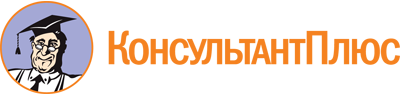 Устав муниципального образования города Чебоксары - столицы Чувашской Республики
(принят решением Чебоксарского городского Собрания депутатов ЧР от 30.11.2005 N 40)
(ред. от 17.05.2022)
(Зарегистрировано в ГУ Минюста России по Приволжскому федеральному округу 26.12.2005 N RU213040002005002)Документ предоставлен КонсультантПлюс

www.consultant.ru

Дата сохранения: 14.11.2022
 Список изменяющих документов(в ред. Решений Чебоксарского городского Собрания депутатов ЧРот 11.07.2006 N 257, от 27.09.2007 N 766, от 28.10.2008 N 1138,от 23.12.2008 N 1207 (ред. 22.06.2010), от 26.06.2009 N 1345,от 22.06.2010 N 1704, от 14.04.2011 N 144, от 30.06.2011 N 260,от 06.03.2012 N 500, от 25.09.2012 N 750, от 24.09.2013 N 1139,от 17.04.2014 N 1399, от 20.11.2014 N 1743, от 17.09.2015 N 2151,от 03.03.2016 N 185, от 22.09.2016 N 444, от 15.11.2016 N 516,от 25.04.2017 N 729, от 26.09.2017 N 887, от 01.03.2018 N 1096,от 25.12.2018 N 1510, от 07.05.2019 N 1641, от 20.08.2019 N 1799,от 24.11.2020 N 70, от 25.03.2021 N 162, от 19.10.2021 N 504,от 17.05.2022 N 745)Подпункт 9 вступает в силу в сроки, установленные федеральным законом, определяющим порядок организации и деятельности муниципальной милиции (абзац четвертый статьи 85 данного документа).П. 26.2 ч. 1 ст. 7 вступает в силу с 01.01.2022 (Решение Чебоксарского городского Собрания депутатов ЧР от 19.10.2021 N 504).П. 26.3 ч. 1 ст. 7 вступает в силу с 01.01.2022 (Решение Чебоксарского городского Собрания депутатов ЧР от 19.10.2021 N 504).Действие положений ст. 15.1 не распространяется на правоотношения, возникшие до дня вступления в силу Решения Чебоксарского городского Собрания депутатов ЧР от 24.11.2020 N 70.Статья 32.1 в редакции Решения Чебоксарского городского Собрания депутатов ЧР от 25.09.2012 N 750 применяется к депутатам, входящим во фракции, и к фракциям в Чебоксарском городском Собрании депутатов, голосование на выборах в которое состоялось после дня вступления в силу указанного решения.Действие положений ст. 68.1 не распространяется на правоотношения, возникшие до дня вступления в силу Решения Чебоксарского городского Собрания депутатов ЧР от 24.11.2020 N 70.